19.07.2013 г.   №    115О внесении изменений в решение Думы города Костромы от 21 декабря 2012 года № 225 "О бюджете города Костромы на 2013 год"В связи с изменением доходной и расходной частей бюджета города Костромы на 2013 год, в соответствии с Бюджетным кодексом Российской Федерации, Положением о бюджетном процессе в городе Костроме, руководствуясь статьями 29 и 55 Устава муниципального образования городского округа город Кострома, Дума города КостромыРЕШИЛА:1. Внести в решение Думы города Костромы от 21 декабря 2012 года № 225 "О бюджете города Костромы на 2013 год" (с изменениями, внесенными решением Думы города Костромы от 31 января 2013 года № 4, от 28 февраля № 17, от 28 марта 2013 года № 38, от 25 апреля 2013 года № 59, от 30 мая 2013 года № 76, от 4 июля 2013 года № 93) следующие изменения:1) в пункте 1 слова "по доходам в сумме 4 906 871,1 тысячи рублей, по расходам в сумме 5 006 871,1 тысячи рублей" заменить словами "по доходам в сумме 4 971 155,1 тысячи рублей, по расходам в сумме 5 071 155,1 тысячи рублей";2) приложение 1 "Перечень главных администраторов доходов бюджета города Костромы" после строки:дополнить строкой следующего содержания:3) приложение 2 "Перечень главных администраторов источников финансирования дефицита бюджета города Костромы" после строки:дополнить строками следующего содержания:4) приложение 3 "Прогнозируемые доходы бюджета города Костромы на 2013 год по кодам видов доходов, подвидов доходов, классификации операций сектора государственного управления, относящихся к доходам бюджетов" изложить в следующей редакции:Прогнозируемые доходы бюджета города Костромы на 2013 год
по кодам видов доходов, подвидов доходов, классификации операций сектора государственного управления, относящихся к доходам бюджетов 5) приложение 4 "Распределение бюджетных ассигнований на 2013 года по разделам, подразделам, целевым статьям и видам расходов классификации расходов бюджетов Российской Федерации" изложить в следующей редакции:Распределение бюджетных ассигнований на 2013 год 
по разделам, подразделам, целевым статьям и видам расходов 
классификации расходов бюджетов Российской Федерации6) приложение 5 "Ведомственная структура расходов бюджета города Костромы на 2013 год" изложить в следующей редакции:Ведомственная структура расходовбюджета города Костромы на 2013 год7) приложение 6 "Адресная инвестиционная программа города Костромы на 2013 год" изложить в следующей редакции:Адресная инвестиционная программа города Костромы на 2013 год8) приложение 8 "Источники финансирования дефицита бюджета города Костромы на 2013 год" изложить в следующей редакции:Источники финансирования дефицита бюджета
города Костромы на 2013 год2. Настоящее решение вступает в силу со дня его подписания и подлежит официальному опубликованию.Глава города Костромы								Ю. В. Журин"___" _________ 2013 годаДУМА ГОРОДА КОСТРОМЫпятого  созываРЕШЕНИЕ"9321 13 02994 04 0008 130Прочие доходы от компенсации затрат бюджетов городских округов - в части возмещения затрат МКУ города Костромы "Центр регистрации граждан"""9321 13 02064 04 0000 130Доходы, поступающие в порядке возмещения расходов, понесенных в связи с эксплуатацией имущества городских округов";"99201 03 01 00 04 0000 810Погашение бюджетами городских округов кредитов от других бюджетов бюджетной системы Российской Федерации в валюте Российской Федерации""99201 06 04 01 04 0000 810Исполнение муниципальных гарантий городских округов в валюте Российской Федерации в случае, если исполнение гарантом муниципальных гарантий ведет к возникновению права регрессного требования гаранта к принципалу либо обусловлено уступкой гаранту прав требования бенефициара к принципалу99201 06 05 01 04 0000 640Возврат бюджетных кредитов, предоставленных юридическим лицам из бюджетов городских округов в валюте Российской Федерации";"Приложение 3к решению Думы города Костромыот  21 декабря 2012 года № 225(в редакции решения Думы города Костромыот 19 июля 2013 года № 115)Код бюджетной классификации доходовНаименование вида доходов, подвида доходов, кода классификации операций сектора государственного управления, относящегося к доходам бюджетовСумма (тысяч рублей)1231 00 00000 00 0000 000НАЛОГОВЫЕ И НЕНАЛОГОВЫЕ ДОХОДЫ3198388,91 01 00000 00 0000 000НАЛОГИ НА ПРИБЫЛЬ, ДОХОДЫ15426381 01 02000 01 0000 110Налог на доходы физических лиц15426381 01 02010 01 0000 110Налог на доходы физических лиц с доходов, источником которых является налоговый агент, за исключением доходов, в отношении которых исчисление и уплата налога осуществляются в соответствии со статьями 227, 2271 и 228 Налогового кодекса Российской Федерации14966451 01 02020 01 0000 110Налог на доходы физических лиц с доходов, полученных от осуществления деятельности физическими лицами, зарегистрированными в качестве индивидуальных предпринимателей, нотариусов, занимающихся частной практикой, адвокатов, учредивших адвокатские кабинеты и других лиц, занимающихся частной практикой в соответствии со статьей 227 Налогового кодекса Российской Федерации300871 01 02030 01 0000 110Налог на доходы физических лиц с доходов, полученных физическими лицами в соответствии со статьей 228 Налогового кодекса Российской Федерации147601 01 02040 01 0000 110Налог на доходы физических лиц в виде фиксированных авансовых платежей с доходов, полученных физическими лицами, являющимися иностранными гражданами, осуществляющими трудовую деятельность по найму у физических лиц на основании патента в соответствии со статьей 2271 Налогового кодекса Российской Федерации11461 05 00000 00 0000 000НАЛОГИ НА СОВОКУПНЫЙ ДОХОД3833861 05 01000 00 0000 110Налог, взимаемый в связи с применением упрощенной системы налогообложения804081 05 01010 01 0000 110Налог, взимаемый с налогоплательщиков, выбравших в качестве объекта налогообложения  доходы389931 05 01011 01 0000 110Налог, взимаемый с налогоплательщиков, выбравших в качестве объекта налогообложения  доходы387271 05 01012 01 0000 110Налог, взимаемый с налогоплательщиков, выбравших в качестве объекта налогообложения доходы (за налоговые периоды, истекшие до 1 января 2011 года)2661 05 01020 01 0000 110Налог, взимаемый с налогоплательщиков, выбравших в качестве объекта налогообложения доходы, уменьшенные на величину расходов329301 05 01021 01 0000 110Налог, взимаемый с налогоплательщиков, выбравших в качестве объекта налогообложения доходы, уменьшенные на величину расходов326621 05 01022 01 0000 110Налог, взимаемый с налогоплательщиков, выбравших в качестве объекта налогообложения доходы, уменьшенные на величину расходов (за налоговые периоды, истекшие до 1 января 2011 года)2681 05 01050 01 0000 110Минимальный налог, зачисляемый в бюджеты субъектов Российской Федерации84851 05 02000 02 0000 110Единый налог на вмененный доход для отдельных видов деятельности3006281 05 02010 02 0000 110Единый налог на вмененный доход для отдельных видов деятельности2996781 05 02020 02 0000 110Единый налог на вмененный доход для отдельных видов деятельности (за налоговые периоды, истекшие до 1 января 2011 года)9501 05 03000 01 0000 110Единый сельскохозяйственный налог3501 05 03010 01 0000 110Единый сельскохозяйственный налог3501 05 04000 02 0000 110Налог, взимаемый в связи с применением патентной системы налогообложения20001 05 04010 02 0000 110Налог, взимаемый в связи с применением патентной системы налогообложения, зачисляемый в бюджеты городских округов20001 06 00000 00 0000 000НАЛОГИ НА ИМУЩЕСТВО4288991 06 01000 00 0000 110Налог на имущество физических лиц380461 06 01020 04 0000 110Налог на имущество физических лиц, взимаемый по ставкам, применяемым к объектам налогообложения, расположенным в границах городских округов380461 06 06000 00 0000 110Земельный налог3908531 06 06010 00 0000 110Земельный налог, взимаемый по ставкам, установленным в соответствии с подпунктом 1 пункта 1 статьи 394 Налогового кодекса Российской Федерации267051 06 06012 04 0000 110Земельный налог, взимаемый по ставкам, установленным в соответствии с подпунктом 1 пункта 1 статьи 394 Налогового кодекса Российской Федерации и применяемым к объектам налогообложения, расположенным в границах городских округов267051 06 06020 00 0000 110Земельный налог, взимаемый по ставкам, установленным в соответствии с подпунктом 2 пункта 1 статьи 394 Налогового кодекса Российской Федерации3641481 06 06022 04 0000 110Земельный налог, взимаемый по ставкам, установленным в соответствии с подпунктом 2 пункта 1 статьи 394 Налогового кодекса Российской Федерации и применяемым к объектам налогообложения, расположенным в границах городских округов3641481 08 00000 00 0000 000ГОСУДАРСТВЕННАЯ ПОШЛИНА259061 08 03000 01 0000 110Государственная пошлина по делам, рассматриваемым в судах общей юрисдикции, мировыми судьями252761 08 03010 01 0000 110Государственная пошлина по делам, рассматриваемым в судах общей юрисдикции, мировыми судьями (за исключением Верховного Суда Российской Федерации)252761 08 07000 01 0000 110Государственная пошлина за государственную регистрацию, а также за совершение прочих юридически значимых действий6301 08 07150 01 1000 110Государственная пошлина за выдачу разрешения на установку рекламной конструкции4051 08 07173 01 1000 110Государственная пошлина за выдачу органом местного самоуправления городского округа специального разрешения на движение по автомобильным дорогам транспортных средств, осуществляющих перевозки опасных, тяжеловесных и (или) крупногабаритных грузов, зачисляемая в бюджеты городских округов2251 09 00000 00 0000 000ЗАДОЛЖЕННОСТЬ И ПЕРЕРАСЧЕТЫ ПО ОТМЕНЕННЫМ НАЛОГАМ, СБОРАМ И ИНЫМ ОБЯЗАТЕЛЬНЫМ ПЛАТЕЖАМ3271 09 04000 00 0000 110Налоги на имущество3121 09 04050 00 0000 110Земельный налог (по обязательствам, возникшим до 1 января 2006 года)3121 09 04052 04 0000 110Земельный налог (по обязательствам, возникшим до 1 января 2006 года), мобилизуемый на территориях городских округов3121 09 06000 02 0000 110Прочие налоги и сборы (по отмененным налогам и сборам субъектов Российской Федерации)81 09 06010 02 0000 110Налог с продаж81 09 07000 00 0000 110Прочие налоги и сборы (по отмененным  местным налогам и сборам)71 09 07010 00 0000 110Налог на рекламу11 09 07012 04 0000 110Налог на рекламу, мобилизуемый на территориях городских округов11 09 07030 00 0000 110Целевые сборы с граждан и предприятий, учреждений, организаций на содержание милиции, на благоустройство территорий, на нужды образования и другие цели11 09 07032 04 0000 110Целевые сборы с граждан и предприятий, учреждений, организаций на содержание милиции, на благоустройство территорий, на нужды образования и другие цели, мобилизуемые на территориях городских округов11 09 07050 00 0000 110Прочие местные налоги и сборы51 09 07052 04 0000 110Прочие местные налоги и сборы, мобилизуемые на территориях городских округов51 11 00000 00 0000 000ДОХОДЫ ОТ ИСПОЛЬЗОВАНИЯ ИМУЩЕСТВА, НАХОДЯЩЕГОСЯ В ГОСУДАРСТВЕННОЙ И МУНИЦИПАЛЬНОЙ СОБСТВЕННОСТИ3722851 11 05000 00 0000 120Доходы, получаемые в виде арендной либо иной платы за передачу в возмездное пользование государственного и муниципального имущества (за исключением имущества бюджетных и автономных учреждений, а также имущества государственных и муниципальных унитарных предприятий, в том числе казенных)2822061 11 05010 00 0000 120Доходы, получаемые в виде арендной платы  за земельные участки, государственная собственность на которые не разграничена, а также средства от продажи права на заключение договоров аренды указанных земельных участков2329501 11 05012 04 0000 120Доходы, получаемые в виде арендной платы за земельные участки, государственная собственность на которые не разграничена и которые расположены в границах городских округов, а также средства от продажи права на заключение договоров аренды указанных земельных участков2329501 11 05020 00 0000 120Доходы, получаемые в виде арендной платы  за земли после разграничения государственной собственности на землю, а также средства от продажи права на заключение договоров  аренды указанных земельных участков (за исключением земельных участков бюджетных и автономных учреждений)107561 11 05024 04 0000 120Доходы, получаемые в виде арендной платы, а также средства от продажи права на заключение договоров аренды за земли, находящиеся в собственности городских округов (за исключением земельных участков муниципальных бюджетных и автономных учреждений)107561 11 05030 00 0000 120Доходы от сдачи в аренду имущества,                                    находящегося в оперативном управлении  органов государственной власти, органов местного самоуправления, государственных   внебюджетных фондов и созданных ими   учреждений (за исключением имущества  бюджетных и автономных учреждений)14001 11 05034 04 0000 120Доходы от сдачи в аренду имущества, находящегося в оперативном управлении органов управления городских округов и созданных ими учреждений (за исключением имущества муниципальных бюджетных и автономных учреждений)14001 11 05070 00 0000 120Доходы от сдачи в аренду имущества, составляющего государственную                                 (муниципальную) казну (за исключением земельных участков)371001 11 05074 04 0000 120Доходы от сдачи в аренду имущества, составляющего казну городских округов (за исключением земельных участков)371001 11 07000 00 0000 120Платежи от государственных и муниципальных унитарных предприятий89921 11 07010 00 0000 120Доходы от перечисления части прибыли государственных и муниципальных унитарных предприятий, остающейся после уплаты налогов и обязательных платежей89921 11 07014 04 0000 120Доходы от перечисления части прибыли, остающейся после уплаты налогов и иных обязательных платежей муниципальных унитарных предприятий, созданных городскими округами89921 11 09000 00 0000 120Прочие доходы от использования имущества и прав, находящихся в государственной и муниципальной собственности (за исключением имущества бюджетных и автономных учреждений, а также имущества   государственных и муниципальных унитарных предприятий, в том числе казенных)810871 11 09040 00 0000 120Прочие поступления от использования  имущества, находящегося в государственной  и муниципальной собственности (за исключением имущества бюджетных и автономных учреждений, а также имущества   государственных и муниципальных унитарных предприятий, в том числе казенных)810871 11 09044 04 0000 120Прочие поступления от использования имущества, находящегося в собственности городских округов (за исключением имущества муниципальных бюджетных и автономных учреждений, а также имущества муниципальных унитарных предприятий, в том числе казенных)810871 11 09044 04 0001 120Прочие поступления от использования имущества, находящегося в собственности городских округов (за исключением имущества муниципальных бюджетных и автономных учреждений, а также имущества муниципальных унитарных предприятий, в том числе казенных) – в части средств за наем жилых помещений35241 11 09044 04 0002 120Прочие поступления от использования имущества, находящегося в собственности городских округов (за исключением имущества муниципальных бюджетных и автономных учреждений, а также имущества муниципальных унитарных предприятий, в том числе казенных) – в части оплаты по договорам на установку и эксплуатацию рекламных конструкций653431 11 09044 04 0003 120Прочие поступления от использования имущества, находящегося в собственности городских округов (за исключением имущества муниципальных бюджетных и автономных учреждений, а также имущества муниципальных унитарных предприятий, в том числе казенных) – в части платы за предоставление торгового места121721 11 09044 04 0005 120Прочие поступления от использования имущества, находящегося в собственности городских округов (за исключением имущества муниципальных бюджетных и автономных учреждений, а также имущества муниципальных унитарных предприятий, в том числе казенных) – в части процентов за пользование чужими средствами, начисляемых на суммы неосновательного обогащения481 12 00000 00 0000 000ПЛАТЕЖИ ПРИ ПОЛЬЗОВАНИИ ПРИРОДНЫМИ РЕСУРСАМИ22971 12 01000 01 0000 120Плата за негативное воздействие на окружающую среду22971 12 01010 01 0000 120Плата за выбросы загрязняющих веществ в атмосферный воздух стационарными объектами8861 12 01020 01 0000 120Плата за выбросы загрязняющих веществ в атмосферный воздух передвижными объектами1031 12 01030 01 0000 120Плата за сбросы загрязняющих веществ в водные объекты8611 12 01040 01 0000 120Плата за размещение отходов производства и потребления4471 13 00000 00 0000 000ДОХОДЫ ОТ ОКАЗАНИЯ ПЛАТНЫХ УСЛУГ (РАБОТ) И КОМПЕНСАЦИИ ЗАТРАТ ГОСУДАРСТВА349951 13 01000 00 0000 130  Доходы от оказания платных услуг (работ)36651 13 01990 00 0000 130Прочие доходы от оказания платных услуг                    (работ)36651 13 01994 04 0000 130Прочие доходы от оказания платных услуг (работ) получателями средств бюджетов городских округов36651 13 01994 04 0001 130Прочие доходы от оказания платных услуг (работ) получателями средств бюджетов городских округов – в части оказания услуг МКУ города Костромы "Центр регистрации граждан"5201 13 01994 04 0003 130Прочие доходы от оказания платных услуг                     (работ) получателями средств бюджетов городских округов – в части оказания услуг МКУ города Костромы "Центр гражданской защиты города Костромы"7001 13 01994 04 0005 130Прочие доходы от оказания платных услуг       (работ) получателями средств бюджетов городских округов – в части оказания услуг  МКУ города Костромы "Управление административными зданиями"23001 13 01994 04 0006 130Прочие доходы от оказания платных услуг (работ) получателями средств бюджетов городских округов – в части оказания услуг МКУ города Костромы "Костромастройзаказчик"1451 13 02000 00 0000 130Доходы от компенсации затрат государства313301 13 02060 00 0000 130Доходы, поступающие в порядке возмещения расходов, понесенных в связи с эксплуатацией имущества43001 13 02064 04 0000 130Доходы, поступающие в порядке возмещения расходов, понесенных в связи с эксплуатацией имущества городских округов43001 13 02990 00 0000 130Прочие доходы от компенсации затрат  государства270301 13 02994 04 0000 130Прочие доходы от компенсации затрат бюджетов городских округов270301 13 02994 04 0001 130Прочие доходы от компенсации затрат бюджетов городских округов - в части оказания скорой медицинской помощи38741 13 02994 04 0002 130Прочие доходы от компенсации затрат бюджетов городских округов - в части возврата дебиторской задолженности прошлых лет по субсидиям и субвенциям из бюджетов других уровней5291 13 02994 04 0003 130Прочие доходы от компенсации затрат бюджетов городских округов - в части платы за восстановительную стоимость зеленых насаждений31301 13 02994 04 0004 130Прочие доходы от компенсации затрат бюджетов городских округов - в части возмещения затрат МКУ города Костромы "Служба муниципального заказа по жилищно-коммунальному хозяйству"114001 13 02994 04 0005 130Прочие доходы от компенсации затрат бюджетов городских округов – в части возврата дебиторской задолженности прошлых лет по средствам городского бюджета15901 13 02994 04 0006 130Прочие доходы от компенсации затрат бюджетов городских округов – в части возмещения расходов бюджета города по предоставлению компенсации за жилье50001 13 02994 04 0007 130Прочие доходы от компенсации затрат бюджетов городских округов – в части возмещения расходов бюджета города ООО "Предприятие по утилизации твердых бытовых отходов"15071 14 00000 00 0000 000ДОХОДЫ ОТ ПРОДАЖИ МАТЕРИАЛЬНЫХ И НЕМАТЕРИАЛЬНЫХ АКТИВОВ3385831 14 01000 00 0000 410Доходы от продажи квартир15601 14 01040 04 0000 410Доходы от продажи квартир, находящихся в собственности городских округов15601 14 02000 00 0000 000Доходы от реализации имущества, находящегося в государственной и муниципальной собственности (за исключением имущества бюджетных и автономных учреждений, а также имущества государственных и муниципальных унитарных предприятий, в том числе казенных)2282831 14 02040 04 0000 410Доходы от реализации имущества, находящегося в собственности городских округов (за исключением имущества муниципальных бюджетных и автономных учреждений, а также имущества муниципальных унитарных предприятий, в том числе казенных), в части реализации основных средств по указанному имуществу2282821 14 02043 04 0000 410Доходы от реализации иного имущества, находящегося в собственности городских округов (за исключением имущества муниципальных бюджетных и автономных учреждений, а также имущества муниципальных унитарных предприятий, в том числе казенных), в части реализации основных средств по указанному имуществу2282821 14 02040 04 0000 440Доходы от реализации имущества, находящегося в собственности городских округов (за исключением имущества муниципальных бюджетных и автономных учреждений, а также имущества муниципальных унитарных предприятий, в том числе казенных), в части реализации материальных запасов по указанному имуществу11 14 02042 04 0000 440Доходы от реализации имущества, находящегося в оперативном управлении учреждений, находящихся в ведении органов управления городских округов (за исключением имущества муниципальных бюджетных и автономных учреждений), в части реализации материальных запасов по указанному имуществу11 14 03000 00 0000 410Средства от распоряжения и реализации конфискованного и иного имущества, обращенного в доход государства (в части реализации основных средств по указанному имуществу)3601 14 03040 04 0000 410Средства от распоряжения и реализации конфискованного и иного имущества, обращенного в доходы городских округов (в части реализации основных средств по указанному имуществу)3601 14 06000 00 0000 430Доходы от продажи земельных участков, находящихся в государственной и муниципальной собственности (за   исключением земельных участков бюджетных и автономных учреждений)1083801 14 06010 00 0000 430Доходы от продажи земельных участков, государственная собственность на которые не разграничена240001 14 06012 04 0000 430Доходы от продажи земельных участков, государственная собственность на которые не разграничена и которые расположены в границах городских округов240001 14 06020 00 0000 430Доходы от продажи земельных участков, государственная собственность на которые разграничена (за исключением земельных участков бюджетных и автономных учреждений)843801 14 06024 04 0000 430Доходы от продажи земельных участков, находящихся в собственности городских округов (за исключением земельных участков муниципальных бюджетных и автономных учреждений)843801 15 00000 00 0000 000АДМИНИСТРАТИВНЫЕ ПЛАТЕЖИ И СБОРЫ12221 15 02000 00 0000 140Платежи, взимаемые государственными и муниципальными органами (организациями) за выполнение определенных функций12221 15 02040 04 0000 140Платежи, взимаемые органами местного самоуправления (организациями) городских округов за выполнение определенных функций12221 15 02040 04 0004 140Платежи, взимаемые органами местного самоуправления (организациями) городских округов за выполнение определенных функций – в части средств, взимаемых за услуги по приватизации жилья4721 15 02040 04 0005 140Платежи, взимаемые органами местного самоуправления (организациями) городских округов за выполнение определенных функций – в части средств за предоставление сведений, содержащихся в информационной системе обеспечения градостроительной деятельности7501 16 00000 00 0000 000ШТРАФЫ, САНКЦИИ, ВОЗМЕЩЕНИЕ УЩЕРБА676511 16 03000 00 0000 140Денежные взыскания (штрафы) за нарушение законодательства о налогах и сборах12451 16 03010 01 0000 140Денежные взыскания (штрафы) за нарушение законодательства о налогах и сборах, предусмотренные статьями 116, 118, пунктом 2 статьи 119, статьей 1191, пунктами 1 и 2 статьи 120, статьями 125, 126, 128, 129, 1291, статьями 1294,132, 133, 134, 135, 1351 и 1352 Налогового кодекса Российской Федерации, а также штрафы, взыскание которых осуществляется на основании ранее действовавшей статьи 117 Налогового кодекса Российской Федерации8951 16 03030 01 0000 140Денежные взыскания (штрафы) за административные правонарушения в области налогов и сборов, предусмотренные Кодексом Российской Федерации об административных правонарушениях3501 16 06000 01 0000 140Денежные взыскания (штрафы) за нарушения законодательства о применении контрольно-кассовой техники при осуществлении наличных денежных расчетов и (или) расчетов с использованием платежных карт3801 16 08000 01 0000 140Денежные взыскания (штрафы) за административные правонарушения в области государственного регулирования производства и оборота этилового спирта, алкогольной, спиртосодержащей и табачной продукции231 16 08010 01 0000 140Денежные взыскания (штрафы) за административные правонарушения в области государственного регулирования производства и оборота этилового спирта, алкогольной, спиртосодержащей продукции201 16 08020 01 0000 140Денежные взыскания (штрафы) за административные правонарушения в области государственного регулирования производства и оборота  табачной продукции31 16 21000 00 0000 140Денежные взыскания (штрафы) и иные суммы, взыскиваемые с лиц, виновных в совершении преступлений, и в возмещение ущерба имуществу81 16 21040 04 0000 140Денежные взыскания (штрафы) и иные суммы, взыскиваемые с лиц, виновных в совершении преступлений, и в возмещение ущерба имуществу, зачисляемые в бюджеты городских округов81 16 25000 00 0000 140Денежные взыскания (штрафы) за нарушение законодательства Российской Федерации о недрах, об особо охраняемых природных территориях, об охране и использовании животного мира, об экологической экспертизе, в области охраны окружающей среды, о рыболовстве и сохранении водных биологических ресурсов, земельного законодательства, лесного законодательства, водного законодательства30951 16 25010 01 0000 140Денежные взыскания (штрафы) за нарушение законодательства Российской Федерации о недрах7701 16 25030 01 0000 140Денежные взыскания (штрафы) за нарушение законодательства Российской Федерации об охране и использовании животного мира1601 16 25050 01 0000 140Денежные взыскания (штрафы) за нарушение законодательства в области охраны окружающей среды18051 16 25060 01 0000 140Денежные взыскания (штрафы) за нарушение земельного законодательства3601 16 27000 01 0000 140Денежные взыскания (штрафы) за нарушение законодательства Российской федерации о пожарной безопасности21001 16 28000 01 0000 140Денежные взыскания (штрафы) за нарушение законодательства в области обеспечения санитарно-эпидемиологического благополучия человека и законодательства в сфере защиты прав потребителей90831 16 30000 01 0000 140Денежные взыскания (штрафы) за правонарушения в области дорожного движения461 16 30010 01 0000 140Денежные взыскания (штрафы) за нарушение правил перевозки крупногабаритных и тяжеловесных грузов по автомобильным дорогам общего пользования11 16 30013 01 0000 140Денежные взыскания (штрафы) за нарушение правил перевозки крупногабаритных и тяжеловесных грузов по автомобильным дорогам общего пользования местного значения городских округов11 16 30030 01 0000 140Прочие денежные взыскания (штрафы) за правонарушения в области дорожного движения451 16 33000 00 0000 140Денежные взыскания (штрафы) за нарушение законодательства Российской Федерации о размещении заказов на поставку товаров, выполнение работ, оказание услуг2501 16 33040 04 0000 140Денежные взыскания (штрафы) за нарушение законодательства Российской Федерации о размещении заказов на поставки товаров, выполнения работ, оказание услуг для нужд городских округов2501 16 37000 00 0000 140Поступления сумм в возмещение вреда, причиняемого автомобильным дорогам  транспортными средствами, осуществляющими перевозки тяжеловесных и (или) крупногабаритных грузов44201 16 37030 04 0000 140Поступления сумм в возмещение вреда, причиняемого автомобильным дорогам местного значения транспортными средствами, осуществляющими перевозки тяжеловесных и (или) крупногабаритных грузов, зачисляемые в бюджеты городских округов44201 16 37030 04 0001 140Поступления сумм в возмещение вреда, причиняемого автомобильным дорогам местного значения транспортными средствами, осуществляющими перевозки тяжеловесных и (или) крупногабаритных грузов, зачисляемые в бюджеты городских округов - в части средств за выдачу разрешений на перевозку крупногабаритных тяжеловесных грузов901 16 37030 04 0002 140Поступления сумм в возмещение вреда, причиняемого автомобильным дорогам местного значения транспортными средствами, осуществляющими перевозки тяжеловесных и (или) крупногабаритных грузов, зачисляемые в бюджеты городских округов - в части средств за компенсацию ущерба, наносимого автомобильным дорогам проездом транспортного средства в период возникновения неблагоприятных природно-климатических условий43301 16 43000 01 0000 140Денежные взыскания (штрафы) за нарушение законодательства Российской Федерации об административных правонарушениях, предусмотренные статьей 20.25 Кодекса Российской Федерации об административных правонарушениях2451 16 45000 01 0000 140Денежные взыскания (штрафы) за нарушение законодательства Российской Федерации о промышленной безопасности31821 16 51000 02 0000 140Денежные взыскания (штрафы), установленные законами субъектов Российской Федерации за несоблюдение муниципальных правовых актов10001 16 51020 02 0000 140Денежные взыскания (штрафы), установленные законами субъектов Российской Федерации за несоблюдение муниципальных правовых актов, зачисляемые в бюджеты городских округов10001 16 90000 00 0000 140Прочие поступления от денежных взысканий (штрафов) и иных сумм в возмещение ущерба425741 16 90040 04 0000 140Прочие поступления от денежных взысканий (штрафов) и иных сумм в возмещение ущерба, зачисляемые в бюджеты городских округов425741 17 00000 00 0000 000ПРОЧИЕ НЕНАЛОГОВЫЕ ДОХОДЫ199,91 17 05000 00 0000 180Прочие неналоговые доходы199,91 17 05040 04 0000 180Прочие неналоговые доходы бюджетов городских округов199,92 00 00000 00 0000 000БЕЗВОЗМЕЗДНЫЕ ПОСТУПЛЕНИЯ1772766,22 02 00000 00 0000 000Безвозмездные поступления от других бюджетов бюджетной системы Российской Федерации1772766,22 02 01000 00 0000 151Дотации бюджетам субъектов Российской Федерации и муниципальных образований187673,22 02 01001 04 0000 151Дотации бюджетам городских округов на выравнивание бюджетной обеспеченности61033,02 02 01001 04 0001 151Дотации бюджетам городских округов на выравнивание бюджетной обеспеченности поселений61033,02 02 01003 04 0000 151Дотации бюджетам городских округов  на поддержку мер по обеспечению сбалансированности бюджетов107600,62 02 01999 04 0000 151Прочие дотации бюджетам городских округов19039,62 02 02000 00 0000 151Субсидии бюджетам субъектов Российской Федерации и муниципальных образований (межбюджетные субсидии)846656,22 02 02021 04 0000 151Субсидии бюджетам городских округов на осуществление капитального ремонта гидротехнических сооружений, находящихся в муниципальной собственности, и бесхозяйных гидротехнических сооружений2755,32 02 02051 04 0000 151Субсидии бюджетам городских округов на     реализацию федеральных целевых программ222769,82 02 02074 04 0000 151Субсидии бюджетам городских округов на совершенствование организации питания учащихся в общеобразовательных учреждениях35795,32 02 02077 04 0000 151Субсидии бюджетам городских округов на  бюджетные инвестиции в объекты капитального строительства собственности муниципальных образований99820,02 02 02088 04 0000 151Субсидии бюджетам городских округов на обеспечение мероприятий по капитальному ремонту многоквартирных домов и переселению граждан  из аварийного жилищного фонда за счет средств, поступивших от государственной корпорации - Фонда содействия реформированию жилищно-коммунального хозяйства204544,22 02 02088 04 0001 151Субсидии бюджетам городских округов на обеспечение мероприятий по капитальному ремонту многоквартирных домов за счёт средств, поступивших от государственной корпорации Фонд содействия реформированию жилищно-коммунального хозяйства36324,92 02 02088 04 0004 151Субсидии бюджетам городских округов на обеспечение мероприятий по переселению граждан из аварийного жилищного фонда с учетом необходимости развития малоэтажного жилищного строительства за счет средств, поступивших от государственной корпорации -  Фонда содействия реформированию жилищно-коммунального хозяйства168219,32 02 02089 04 0000 151Субсидии бюджетам городских округов на обеспечение мероприятий по капитальному ремонту многоквартирных домов и переселению граждан из аварийного жилищного фонда за счет средств бюджетов89406,92 02 02089 04 0001 151Субсидии бюджетам городских округов на обеспечение мероприятий по капитальному ремонту многоквартирных домов за счет средств бюджетов22178,72 02 02089 04 0004 151Субсидии бюджетам городских округов на обеспечение мероприятий по переселению граждан из аварийного жилищного фонда с учетом необходимости развития малоэтажного жилищного строительства за счет средств бюджетов67228,22 02 02145 04 0000 151Субсидии бюджетам городских округов на модернизацию региональных систем общего образования23687,12 02 02999 04 0000 151Прочие субсидии бюджетам городских округов167877,62 02 02999 04 0005 151Субсидии на организацию отдыха детей в каникулярное время5482,12 02 02999 04 0009 151Субсидии на реализацию областной целевой программы "Обеспечение жильем молодых семей на 2011-2015 годы"6527,82 02 02999 04 0010 151Субсидии на софинансирование расходов по результатам конкурса на лучшую организацию работы территориального общественного самоуправления60,02 02 02999 04 0012 151Субсидии на реализацию областной целевой программы "Развитие водохозяйственного комплекса Костромской области в 2012-2020 годах", на осуществление строительства и капитального ремонта гидротехнических сооружений153,12 02 02999 04 0013 151Субсидии бюджетам городских округов на капитальный ремонт и ремонт автомобильных дорог общего пользования населенных пунктов89817,12 02 02999 04 0014 151Субсидии бюджетам городских округов на капитальный ремонт и ремонт дворовых территорий многоквартирных домов, проездов к дворовым территориям многоквартирных домов населенных пунктов65837,52 02 03000 00 0000 151Субвенции бюджетам субъектов Российской Федерации и муниципальных образований738242,82 02 03021 04 0000 151Субвенции бюджетам городских округов на ежемесячное денежное вознаграждение за классное руководство13880,02 02 03024 04 0000 151Субвенции бюджетам городских округов на выполнение передаваемых полномочий субъектов Российской Федерации724362,82 02 03024 04 0001 151Субвенции на реализацию основных общеобразовательных программ714598,02 02 03024 04 0002 151Субвенции на финансирование расходов по воспитанию и обучению детей-инвалидов в муниципальных дошкольных образовательных учреждениях4553,82 02 03024 04 0003 151Субвенции на осуществление государственных  полномочий в области архивного дела505,22 02 03024 04 0005 151Субвенции на осуществление государственных полномочий по решению вопросов в сфере трудовых отношений882,02 02 03024 04 0006 151Субвенции на осуществление государственных полномочий по образованию и организации деятельности комиссий по делам несовершеннолетних и защите их прав2260,02 02 03024 04 0007 151Субвенции на осуществление государственных полномочий по организации деятельности административных комиссий917,62 02 03024 04 0009 151Субвенции на осуществление государственных полномочий по составлению протоколов об административных правонарушениях646,22 02 04000 00 0000 151Иные межбюджетные трансферты194,002 02 04025 04 0000 151Межбюджетные трансферты, передаваемые бюджетам городских округов на комплектование книжных фондов библиотек муниципальных образований194,00ВСЕГО ДОХОДОВ4971155,1";"Приложение 4к решению Думы города Костромыот 21 декабря 2012 года № 225(в редакции решения Думы города Костромыот 19 июля 2013 года № 115)Наименование раздела, подраздела, целевой статьи и вида расходов классификации расходов бюджетов Российской ФедерацииРаздел, подраз-делЦелевая статья расходовВид рас-ходовСумма, тысяч рублей12345Общегосударственные вопросы0100391446,7Функционирование высшего должностного лица субъекта Российской Федерации и муниципального образования01022040,4Руководство и управление в сфере установленных функций органов государственной власти субъектов Российской Федерации и органов местного самоуправления00200002040,4Глава муниципального образования00203002040,4Выполнение функций органами местного самоуправления5002040,4Функционирование законодательных (представительных) органов государственной власти и представительных органов муниципальных образований010331636,7Руководство и управление в сфере установленных функций органов государственной власти субъектов Российской Федерации и органов местного самоуправления002000031636,7Центральный аппарат002040030214,4Выполнение функций органами местного самоуправления50030214,4Депутаты представительного органа муниципального образования00212001422,3Выполнение функций органами местного самоуправления5001422,3Функционирование Правительства Российской Федерации, высших исполнительных органов государственной власти субъектов Российской Федерации, местных администраций0104122778,1Руководство и управление в сфере установленных функций органов государственной власти субъектов Российской Федерации и органов местного самоуправления0020000118072,3Центральный аппарат0020400116262,9Выполнение функций органами местного самоуправления500116262,9Глава местной администрации (исполнительно-распорядительного органа муниципального образования)00208001809,4Выполнение функций органами местного самоуправления5001809,4Финансовое обеспечение расходных обязательств муниципальных образований, возникающих при выполнении государственных полномочий Российской Федерации, субъектов Российской Федерации, переданных для осуществления органам местного самоуправления52102004705,8Осуществление государственных полномочий по решению вопросов в сфере трудовых отношений5210207882,0Выполнение функций органами местного самоуправления500882,0Осуществление государственных полномочий по образованию и организации деятельности комиссий по делам несовершеннолетних и защите их прав52102082260,0Выполнение функций органами местного самоуправления5002260,0Осуществление государственных полномочий по организации деятельности административных комиссий5210209917,6Выполнение функций органами местного самоуправления500917,6Осуществление государственных полномочий по составлению протоколов об административных правонарушениях5210213646,2Выполнение функций органами местного самоуправления500646,2Обеспечение деятельности финансовых, налоговых и таможенных органов и органов финансового (финансово-бюджетного) надзора010633725,4Руководство и управление в сфере установленных функций органов государственной власти субъектов Российской Федерации и органов местного самоуправления002000033725,4Центральный аппарат002040031609,6Выполнение функций органами местного самоуправления50031609,6Руководитель контрольно-счетной палаты муниципального образования и его заместители00225002115,8Выполнение функций органами местного самоуправления5002115,8Обеспечение проведения выборов и референдумов01076146,4Руководство и управление в сфере установленных функций органов государственной власти субъектов Российской Федерации и органов местного самоуправления00200005356,1Центральный аппарат00204003148,7Выполнение функций органами местного самоуправления5003148,7Члены избирательной комиссии муниципального образования00226002207,4Выполнение функций органами местного самоуправления5002207,4Проведение выборов и референдумов0200000790,3Проведение выборов в представительные органы муниципального образования0200002790,3Выполнение функций органами местного самоуправления500790,3Резервные фонды01115000,0Резервные фонды07000005000,0Резервные фонды местных администраций07005005000,0Прочие расходы0135000,0Другие общегосударственные вопросы0113190119,7Руководство и управление в сфере установленных функций органов государственной власти субъектов Российской Федерации и органов местного самоуправления002000042775,1Центральный аппарат002040042775,1Выполнение функций органами местного самоуправления50042775,1Реализация государственной политики в области приватизации и управления государственной и муниципальной собственностью09000004785,6Содержание и обслуживание казны города Костромы09001004785,6Выполнение функций органами местного самоуправления5004785,6Реализация государственных функций, связанных с общегосударственным управлением092000047438,3Выполнение других обязательств государства092030047438,3Прочие обязательства, связанные с исполнением функций органов местного самоуправления092030145082,4Выполнение функций органами местного самоуправления50045082,4Меры поощрения участников территориального общественного самоуправления09203021950,0Выполнение функций органами местного самоуправления5001950,0Вознаграждения при поощрении от имени органов местного самоуправления0920303158,9Выполнение функций органами местного самоуправления500158,9Муниципальная премия имени академика Д.С. Лихачева092030447,0Выполнение функций органами местного самоуправления50047,0Учет муниципальных жилых помещений0920305200,0Выполнение функций органами местного самоуправления500200,0Учреждения по обеспечению хозяйственного обслуживания093000094555,5Обеспечение деятельности подведомственных учреждений093990094555,5Выполнение функций казенными учреждениями00191106,8Субсидии бюджетным учреждениям6103448,7Субсидии бюджетным учреждениям на финансовое обеспечение государственного (муниципального) задания на оказание государственных (муниципальных) услуг (выполнение работ)6113448,7Софинансирование расходных обязательств, возникающих при выполнении полномочий органов местного самоуправления по вопросам местного значения521010060,0Софинансирование расходов по результатам конкурса на лучшую организацию работы территориального общественного самоуправления521010360,0Выполнение функций органами местного самоуправления50060,0Финансовое обеспечение расходных обязательств муниципальных образований, возникающих при выполнении государственных полномочий Российской Федерации, субъектов Российской Федерации, переданных для осуществления органам местного самоуправления5210200505,2Осуществление государственных полномочий в области архивного дела5210205505,2Выполнение функций казенными учреждениями001505,2Национальная безопасность и правоохранительная деятельность030025780,9Защита населения и территории от чрезвычайных ситуаций природного и техногенного характера, гражданская оборона030925780,9Поисковые и аварийно-спасательные учреждения302000025780,9Обеспечение деятельности подведомственных учреждений302990025780,9Выполнение функций казенными учреждениями00125780,9Национальная экономика0400712076,5Водное хозяйство04065018,4Федеральные целевые программы10000002755,3Федеральная целевая программа "Развитие водохозяйственного комплекса Российской федерации в 2012-2020 годах"10012002755,3Реализация мероприятий федеральной целевой программы "Развитие водохозяйственного комп-лекса Российской федерации в 2012-2020 годах"10012992755,3Бюджетные инвестиции0032755,3Бюджетные инвестиции в объекты капитального строительства, не включенные в целевые программы10200002110,0Бюджетные инвестиции в объекты капитального строительства государственной собственности субъектов Российской Федерации (объекты капитального строительства собственности муниципальных образований)10201002110,0Бюджетные инвестиции в объекты капитального строительства собственности муниципальных образований10201022110,0Бюджетные инвестиции0032110,0Региональные целевые программы5220000153,1Региональная целевая программа "Развитие водохозяйственного комплекса Костромской области в 2013-2020 годах"5229300153,1Бюджетные инвестиции003153,1Транспорт040884106,5Другие виды транспорта317000084106,5Проведение отдельных мероприятий по другим видам транспорта317010032865,0Возмещение убытков по другим видам транспорта317010432865,0Субсидии юридическим лицам00632865,0Проведение отдельных мероприятий в области автомобильного транспорта317020051241,5Возмещение убытков в области автомобильного транспорта317020150861,2Субсидии юридическим лицам00650861,2Работа социального такси3170203380,3Субсидии юридическим лицам006380,3Дорожное хозяйство (дорожные фонды)0409599468,0Бюджетные инвестиции в объекты капитального строительства, не включенные в целевые программы102000017817,7Бюджетные инвестиции в объекты капитального строительства государственной собственности субъектов Российской Федерации (объекты капитального строительства собственности муниципальных образований)102010017817,7Бюджетные инвестиции в объекты капитального строительства собственности муниципальных образований102010217817,7Бюджетные инвестиции00317817,7Дорожное хозяйство3150000581650,3Поддержка дорожного хозяйства3150200581650,3Капитальный ремонт и ремонт дворовых территорий многоквартирных домов, проездов к дворовым территориям многоквартирных домов315020573729,4Выполнение функций органами местного самоуправления50073729,4Капитальный ремонт и ремонт автомобильных дорог общего пользования административных центров субъектов Российской Федерации31502062815,0Выполнение функций органами местного самоуправления5002815,0Капитальный ремонт и ремонт автомобильных дорог общего пользования населенных пунктов315020795551,0Выполнение функций органами местного самоуправления50095551,0Содержание и ремонт автомобильных дорог общего пользования3150215369762,8Выполнение функций органами местного самоуправления50050458,6Субсидии бюджетным учреждениям610319304,2Субсидии бюджетным учреждениям на финансовое обеспечение государственного (муниципального) задания на оказание государственных (муниципальных) услуг (выполнение работ)611247171,2Субсидии бюджетным учреждениям на иные цели61272133,0Содержание ливневой канализации31502162192,1Субсидии юридическим лицам0062042,1Выполнение функций органами местного самоуправления500150,0Приобретение техники для осуществления дорожной деятельности315022136600,0Бюджетные инвестиции00336600,0Приобретение автоматического оборудования фиксации нарушений правил дорожного движения31502231000,0Выполнение функций органами местного самоуправления5001000,0Другие вопросы в области национальной экономики041223483,6Мероприятия в области строительства, архитектуры и градостроительства338000012709,6Выполнение функций органами местного самоуправления50012709,6Реализация государственных функций в области национальной экономики34000009402,0Мероприятия по землеустройству и землепользованию34003009402,0Выполнение функций органами местного самоуправления5009402,0Целевые программы муниципальных образований79500001372,0Программа "Содействие развитию субъектов малого и среднего предпринимательства в городе Костроме на 2013-2015 годы"79506001372,0Субсидии юридическим лицам0061372,0Жилищно-коммунальное хозяйство05001036103,2Жилищное хозяйство0501453663,2Обеспечение мероприятий по капитальному ремонту многоквартирных домов и переселению граждан из аварийного жилищного фонда0980000337105,0Обеспечение мероприятий по капитальному ремонту многоквартирных домов и переселению граждан из аварийного жилищного фонда за счёт средств, поступивших от государственной корпорации Фонд содействия реформированию жилищно-коммунального хозяйства0980100204544,2Обеспечение мероприятий по капитальному ремонту многоквартирных домов за счёт средств, поступивших от государственной корпорации Фонд содействия реформированию жилищно-коммунального хозяйства098010136324,9Субсидии юридическим лицам00636324,9Обеспечение мероприятий по переселению граждан из аварийного жилищного фонда с учетом необходимости развития малоэтажного жилищного строительства за счет средств, поступивших от государственной корпорации - Фонда содействия реформированию жилищно-коммунального хозяйства0980104168219,3Выполнение функций органами местного самоуправления500168219,3Обеспечение мероприятий по капитальному ремонту многоквартирных домов и переселению граждан из аварийного жилищного фонда за счет средств бюджетов0980200132560,8Обеспечение мероприятий по капитальному ремонту многоквартирных домов за счет средств бюджетов098020122184,6Субсидии юридическим лицам00622184,6Обеспечение мероприятий по переселению граждан из аварийного жилищного фонда с учетом необходимости развития малоэтажного жилищного строительства за счет средств бюджетов0980204110376,2Выполнение функций органами местного самоуправления500110376,2Поддержка жилищного хозяйства3600000116558,2Поддержка жилищного хозяйства в части содержания и ремонта жилищного фонда360010052108,2Ремонт квартир ветеранам и участникам Великой Отечественной войны3600101300,0Выполнение функций казенными учреждениями001300,0Текущий ремонт и содержание жилищного фонда360010251808,2Выполнение функций казенными учреждениями00135930,2Субсидии юридическим лицам00615000,0Выполнение функций органами местного самоуправления500878,0Капитальный ремонт жилищного фонда360020057961,0Капитальный ремонт жилищного фонда (управ-ляющим организациям, товариществам собственников жилья, либо жилищным кооперативам)360020138957,0Субсидии юридическим лицам00638957,0Капитальный ремонт государственного жилищного фонда субъектов Российской Федерации и муниципального жилищного фонда360020219004,0Выполнение функций казенными учреждениями00112321,0Субсидии юридическим лицам0066653,0Выполнение функций органами местного самоуправления50030,0Мероприятия в области жилищного хозяйства36003006489,0Приобретение квартир для муниципальных нужд36003016489,0Бюджетные инвестиции003461,0Выполнение функций органами местного самоуправления5006028,0Коммунальное хозяйство0502257130,6Федеральные целевые программы100000094250,0Федеральная целевая программа "Жилище" на 2011-2015 годы100880094250,0Подпрограмма "Модернизация объектов коммунальной инфраструктуры"100884094250,0Финансирование проекта "Реконструкция канализационного дюкера через р. Волга и коллектора до н.п. Становщиково для г. Костромы"100884094250,0Бюджетные инвестиции00394250,0Бюджетные инвестиции в объекты капитального строительства, не включенные в целевые программы102000068518,9Бюджетные инвестиции в объекты капитального строительства государственной собственности субъектов Российской Федерации (объекты капитального строительства собственности муниципальных образований)102010018698,9Бюджетные инвестиции в объекты капитального строительства собственности муниципальных образований102010218698,9Бюджетные инвестиции00318698,9Строительство объектов общегражданского назначения102020049820,0Строительство объектов социального и производственного комплексов, в том числе объектов общегражданского назначения, жилья, инфраструктуры102020149820,0Бюджетные инвестиции00349820,0Поддержка коммунального хозяйства361000045831,7Исполнение судебных решений по организациям, предоставляющим населению услуги теплоснабжения36102008995,2Исполнение судебных решений по долгам прошлых лет36102028995,2Выполнение функций казенными учреждениями0015995,2Выполнение функций органами местного самоуправления5003000,0Мероприятия в области коммунального хозяйства361050036836,5Оплата за ремонт объектов коммунальной инфраструктуры361050119900,0Выполнение функций казенными учреждениями00115000,0Выполнение функций органами местного самоуправления5004900,0Возмещение расходов по договорам пожизненного содержания3610502170,0Выполнение функций органами местного самоуправления500170,0Возмещение разницы в тарифах на услуги бань и прачечных361050410766,5Субсидии юридическим лицам00610766,5Расходы по содержанию имущества36105103000,0Выполнение функций органами местного самоуправления5003000,0Взнос в уставный капитал МУП г. Костромы "Городские сети"36105143000,0Взнос в уставный капитал5303000,0Целевые программы муниципальных образований795000048530,0Программа "Модернизация объектов коммунальной инфраструктуры на 2012-2015 годы"795030047630,0Бюджетные инвестиции00347630,0Программа "Благоустройство квартала индивидуальной застройки поселка Первомайский на 2012-2014 годы"7951800900,0Бюджетные инвестиции003900,0Благоустройство0503240006,9Дорожное хозяйство31500005112,1Поддержка дорожного хозяйства31502005112,1Содержание и ремонт автомобильных дорог общего пользования31502155112,1Выполнение функций казенными учреждениями0013870,1Выполнение функций органами местного самоуправления5001242,0Благоустройство6000000216733,0Уличное освещение600010081295,0Выполнение функций казенными учреждениями00181295,0Озеленение600030053117,1Выполнение функций казенными учреждениями0013500,0Субсидии бюджетным учреждениям61049617,1Субсидии бюджетным учреждениям на финансовое обеспечение государственного (муниципального) задания на оказание государственных (муниципальных) услуг (выполнение работ)61138537,1Субсидии бюджетным учреждениям на иные цели61211080,0Организация и содержание мест захоронения60004007250,4Содержание кладбищ60004015495,0Выполнение функций казенными учреждениями0015495,0Содержание спецслужбы по перевозке трупов граждан, умерших в общественных местах города и безродных60004021755,4Субсидии юридическим лицам0061455,4Выполнение функций органами местного самоуправления500300,0Прочие мероприятия по благоустройству городских округов и поселений600050075070,5Прочие мероприятия600050323671,5Выполнение функций казенными учреждениями00121448,5Выполнение функций органами местного самоуправления5002223,0Организация общественных работ600050424000,0Выполнение функций казенными учреждениями00124000,0Прочие работы по благоустройству60005052199,0Субсидии юридическим лицам0062199,0Организация работ по сбору, вывозу твердых бытовых отходов и содержанию контейнерных площадок600050625200,0Выполнение функций казенными учреждениями00125200,0Целевые программы муниципальных образований795000018161,8Программа "Благоустройство дворовых территорий города Костромы на 2011-2015 годы"795090018161,8Выполнение функций казенными учреждениями00112502,4Субсидии юридическим лицам0065659,4Другие вопросы в области жилищно-коммунального хозяйства050585302,5Руководство и управление в сфере установленных функций органов государственной власти субъектов Российской Федерации и органов местного самоуправления002000085302,5Центральный аппарат002040027642,8Выполнение функций органами местного самоуправления50027642,8Обеспечение деятельности подведомственных учреждений002990057659,7Выполнение функций казенными учреждениями00151847,7Субсидии бюджетным учреждениям6105812,0Субсидии бюджетным учреждениям на финансовое обеспечение государственного (муниципального) задания на оказание государственных (муниципальных) услуг (выполнение работ)6115682,0Субсидии бюджетным учреждениям на иные цели612130,0Образование07002554580,4Дошкольное образование0701974517,4Федеральные целевые программы1000000119313,2Федеральная целевая программа развития образования на 2011-2015 годы1008900119313,2Бюджетные инвестиции003119313,2Бюджетные инвестиции в объекты капитального строительства, не включенные в целевые программы102000050000,0Строительство объектов общегражданского назначения102020050000,0Строительство объектов социального и производственного комплексов, в том числе объектов общегражданского назначения, жилья, инфраструктуры102020150000,0Бюджетные инвестиции00350000,0Детские дошкольные учреждения4200000800650,4Обеспечение деятельности подведомственных учреждений4209900800650,4Выполнение функций казенными учреждениями00197046,0Субсидии юридическим лицам00611448,4Субсидии бюджетным учреждениям610692156,0Субсидии бюджетным учреждениям на финансовое обеспечение государственного (муниципального) задания на оказание государственных (муниципальных) услуг (выполнение работ)611660080,2Субсидии бюджетным учреждениям на иные цели61232075,8Финансовое обеспечение расходных обязательств муниципальных образований, возникающих при выполнении государственных полномочий Российской Федерации, субъектов Российской Федерации, переданных для осуществления органам местного самоуправления52102004553,8Расходы по воспитанию и обучению детей-инвалидов в муниципальных дошкольных образовательных учреждениях52102104553,8Субсидии бюджетным учреждениям6104553,8Субсидии бюджетным учреждениям на иные цели6124553,8Общее образование07021308385,2Бюджетные инвестиции в объекты капитального строительства, не включенные в целевые программы1020000410,4Бюджетные инвестиции в объекты капитального строительства государственной собственности субъектов Российской Федерации (объекты капитального строительства собственности муниципальных образований)1020100410,4Бюджетные инвестиции в объекты капитального строительства собственности муниципальных образований1020102410,4Бюджетные инвестиции003410,4Школы-детские сады, школы начальные, неполные средние и средние4210000202045,4Обеспечение деятельности подведомственных учреждений4219900202045,4Выполнение функций казенными учреждениями00188809,4Субсидии бюджетным учреждениям610108160,6Субсидии бюджетным учреждениям на финансовое обеспечение государственного (муниципального) задания на оказание государственных (муниципальных) услуг (выполнение работ)61185943,6Субсидии бюджетным учреждениям на иные цели61222217,0Субсидии автономным учреждениям6205075,4Субсидии автономным учреждениям на финансовое обеспечение государственного (муниципального) задания на оказание государственных (муниципальных) услуг (выполнение работ)6214308,4Субсидии автономным учреждениям на иные цели622767,0Учреждения по внешкольной работе с детьми4230000281969,0Обеспечение деятельности подведомственных учреждений4239900281969,0Выполнение функций казенными учреждениями0018300,0Субсидии бюджетным учреждениям610273669,0Субсидии бюджетным учреждениям на финансовое обеспечение государственного (муниципального) задания на оказание государственных (муниципальных) услуг (выполнение работ)611265839,6Субсидии бюджетным учреждениям на иные цели6127829,4Мероприятия в области образования436000095482,4Совершенствование организации питания учащихся в общеобразовательных учреждениях436120071795,3Субсидии бюджетным учреждениям61069674,0Субсидии бюджетным учреждениям на финансовое обеспечение государственного (муниципального) задания на оказание государственных (муниципальных) услуг (выполнение работ)61165276,9Субсидии бюджетным учреждениям на иные цели6124397,1Субсидии автономным учреждениям6202121,3Субсидии автономным учреждениям на финансовое обеспечение государственного (муниципального) задания на оказание государственных (муниципальных) услуг (выполнение работ)6211933,2Субсидии автономным учреждениям на иные цели622188,1Модернизация региональных систем общего образования436210023687,1Выполнение функций казенными учреждениями00118124,2Субсидии бюджетным учреждениям6105049,0Субсидии бюджетным учреждениям на иные цели6125049,0Субсидии автономным учреждениям620513,9Субсидии автономным учреждениям на иные цели622513,9Иные безвозмездные и безвозвратные перечисления520000013880,0Ежемесячное денежное вознаграждение за классное руководство520090013880,0Субсидии бюджетным учреждениям61013466,8Субсидии бюджетным учреждениям на иные цели61213466,8Субсидии автономным учреждениям620413,2Субсидии автономным учреждениям на иные цели622413,2Финансовое обеспечение расходных обязательств муниципальных образований, возникающих при выполнении государственных полномочий Российской Федерации, субъектов Российской Федерации, переданных для осуществления органам местного самоуправления5210200714598,0Нормативное подушевое финансирование муниципальных общеобразовательных учреждений5210214714598,0Субсидии бюджетным учреждениям610694081,6Субсидии бюджетным учреждениям на финансовое обеспечение государственного (муниципального) задания на оказание государственных (муниципальных) услуг (выполнение работ)611694081,6Субсидии автономным учреждениям62020516,4Субсидии автономным учреждениям на финансовое обеспечение государственного (муниципального) задания на оказание государственных (муниципальных) услуг (выполнение работ)62120516,4Молодежная политика и оздоровление детей070725272,2Организационно-воспитательная работа с молодежью431000011356,8Проведение мероприятий для детей и молодежи431010011136,8Субсидии бюджетным учреждениям61011136,8Субсидии бюджетным учреждениям на финансовое обеспечение государственного (муниципального) задания на оказание государственных (муниципальных) услуг (выполнение работ)61110727,7Субсидии бюджетным учреждениям на иные цели612409,1Вознаграждение для участников конкурса "Карьера"431020070,0Субсидии бюджетным учреждениям61070,0Субсидии бюджетным учреждениям на иные цели61270,0Премия для поддержки талантливой и социально активной молодежи4310300150,0Субсидии бюджетным учреждениям610150,0Субсидии бюджетным учреждениям на иные цели612150,0Мероприятия по проведению оздоровительной кампании детей432000013915,4Оздоровление детей43202008433,3Выполнение функций органами местного самоуправления50080,0Субсидии бюджетным учреждениям6108351,3Субсидии бюджетным учреждениям на иные цели6128351,3Субсидии автономным учреждениям6202,0Субсидии автономным учреждениям на иные цели6222,0Организация отдыха детей в каникулярное время43204005482,1Субсидии бюджетным учреждениям6105482,1Субсидии бюджетным учреждениям на иные цели6125482,1Другие вопросы в области образования0709246405,6Руководство и управление в сфере установленных функций органов государственной власти субъектов Российской Федерации и органов местного самоуправления  002000023389,0Центральный аппарат002040023389,0Выполнение функций органами местного самоуправления50023389,0Учреждения, обеспечивающие предоставление услуг в сфере образования435000017221,7Обеспечение деятельности подведомственных учреждений435990017221,7Выполнение функций казенными учреждениями0011601,0Субсидии бюджетным учреждениям61015620,7Субсидии бюджетным учреждениям на финансовое обеспечение государственного (муниципального) задания на оказание государственных (муниципальных) услуг (выполнение работ)61114324,1Субсидии бюджетным учреждениям на иные цели6121296,6Мероприятия в области образования43600003842,8Проведение мероприятий для детей и молодежи43609003842,8Выполнение функций органами местного самоуправления5003248,8Субсидии бюджетным учреждениям610594,0Субсидии бюджетным учреждениям на иные цели612594,0Учебно-методические кабинеты, централизованные бухгалтерии, группы хозяйственного обслуживания, учебные фильмотеки, межшкольные учебно-производственные комбинаты, логопедические пункты452000046224,6Обеспечение деятельности подведомственных учреждений452990046224,6Выполнение функций казенными учреждениями0012617,1Субсидии бюджетным учреждениям61043607,5Субсидии бюджетным учреждениям на финансовое обеспечение государственного (муниципального) задания на оказание государственных (муниципальных) услуг (выполнение работ)61143594,7Субсидии бюджетным учреждениям на иные цели61212,8Целевые программы муниципальных образований7950000155727,5Программа "Дети Костромы" на 2011-2013 годы7950100634,0Выполнение функций органами местного самоуправления500434,0Субсидии бюджетным учреждениям610180,0Субсидии бюджетным учреждениям на иные цели612180,0Субсидии автономным учреждениям62020,0Субсидии автономным учреждениям на иные цели62220,0Программа "Развитие системы образования в городе Костроме в период с 2011 по 2013 год"7951100152458,4Бюджетные инвестиции003145928,4Выполнение функций органами местного самоуправления5001930,0Субсидии бюджетным учреждениям6104439,8Субсидии бюджетным учреждениям на иные цели6124439,8Субсидии автономным учреждениям620160,2Субсидии автономным учреждениям на иные цели622160,2Программа "Патриотическое воспитание граждан города Костромы на 2012-2014 годы"7951600706,0Выполнение функций органами местного самоуправления500150,0Субсидии бюджетным учреждениям610556,0Субсидии бюджетным учреждениям на иные цели612556,0Программа комплексных мер противодействия злоупотреблению наркотиками и их незаконному обороту на территории города Костромы на 2012-2015 годы7951700583,4Выполнение функций органами местного самоуправления50083,0Субсидии бюджетным учреждениям610373,2Субсидии бюджетным учреждениям на иные цели612373,2Субсидии автономным учреждениям620127,2Субсидии автономным учреждениям на иные цели622127,2Программа "Доступная среда на 2013-2015 годы"79519001345,7Субсидии бюджетным учреждениям6101345,7Субсидии бюджетным учреждениям на иные цели6121345,7Культура, кинематография080078838,9Культура080176538,3Учреждения культуры и мероприятия в сфере культуры и кинематографии44000009090,9Комплектование книжных фондов библиотек муниципальных образований и государственных библиотек городов Москвы и Санкт-Петербурга4400200194,0Субсидии бюджетным учреждениям4400200610194,0Субсидии бюджетным учреждениям на иные цели4400200612194,0Обеспечение деятельности подведомственных учреждений44099008896,9Субсидии бюджетным учреждениям6108896,9Субсидии бюджетным учреждениям на финансовое обеспечение государственного (муниципального) задания на оказание государственных (муниципальных) услуг (выполнение работ)6118222,5Субсидии бюджетным учреждениям на иные цели612674,4Музеи и постоянные выставки44100003102,7Обеспечение деятельности подведомственных учреждений44199003102,7Субсидии бюджетным учреждениям6103102,7Субсидии бюджетным учреждениям на финансовое обеспечение государственного (муниципального) задания на оказание государственных (муниципальных) услуг (выполнение работ)6113059,3Субсидии бюджетным учреждениям на иные цели61243,4Библиотеки442000028300,8Обеспечение деятельности подведомственных учреждений442990028300,8Выполнение функций казенными учреждениями0012397,0Субсидии бюджетным учреждениям61025903,8Субсидии бюджетным учреждениям на финансовое обеспечение государственного (муниципального) задания на оказание государственных (муниципальных) услуг (выполнение работ)61124422,2Субсидии бюджетным учреждениям на иные цели6121481,6Театры, цирки, концертные и другие организации исполнительских искусств443000032931,9Обеспечение деятельности подведомственных учреждений443990032931,9Выполнение функций казенными учреждениями0012400,0Субсидии бюджетным учреждениям61030531,9Субсидии бюджетным учреждениям на финансовое обеспечение государственного (муниципального) задания на оказание государственных (муниципальных) услуг (выполнение работ)61127643,4Субсидии бюджетным учреждениям на иные цели6122888,5Мероприятия в сфере культуры, кинематографии45000003112,0Государственная поддержка в сфере культуры, кинематографии45085003112,0Прочие расходы0131112,0Субсидии бюджетным учреждениям6102000,0Субсидии бюджетным учреждениям на иные цели6122000,0Другие вопросы в области культуры, кинематографии08042300,6Целевые программы муниципальных образований79500002300,6Программа "Развитие туризма в городе Костроме на 2011-2014 годы"7951400773,6Выполнение функций органами местного самоуправления500291,6Субсидии бюджетным учреждениям610482,0Субсидии бюджетным учреждениям на иные цели612482,0Программа "Автоматизация и информационное развитие муниципальных библиотек города Костромы на 2012-2015 годы"79515001527,0Субсидии бюджетным учреждениям6101527,0Субсидии бюджетным учреждениям на иные цели6121527,0Здравоохранение09007336,3Стационарная медицинская помощь09016982,0Бюджетные инвестиции в объекты капитального строительства, не включенные в целевые программы1020000160,0Бюджетные инвестиции в объекты капитального строительства государственной собственности субъектов Российской Федерации (объекты собственности муниципальных образований)1020100160,0Бюджетные инвестиции в объекты капитального строительства собственности муниципальных образований1020102160,0Бюджетные инвестиции003160,0Больницы, клиники, госпитали, медико-санитарные части47000005434,0Обеспечение деятельности подведомственных учреждений47099005434,0Выполнение функций казенными учреждениями0015434,0Родильные дома47600001388,0Обеспечение деятельности подведомственных учреждений47699001388,0Выполнение функций казенными учреждениями0011388,0Амбулаторная помощь0902188,0Поликлиники, амбулатории, диагностические центры4710000188,0Обеспечение деятельности подведомственных учреждений4719900188,0Выполнение функций казенными учреждениями001188,0Скорая медицинская помощь0904165,8Станции скорой и неотложной помощи4770000165,8Обеспечение деятельности подведомственных учреждений4779900165,8Выполнение функций казенными учреждениями001165,8Санаторно-оздоровительная помощь09050,5Санатории для детей и подростков47400000,5Обеспечение деятельности подведомственных учреждений47499000,5Выполнение функций казенными учреждениями0010,5Социальная политика1000164587,2Пенсионное обеспечение100115600,0Доплаты к пенсиям, дополнительное пенсионное обеспечение491000015600,0Доплаты к пенсиям государственных служащих субъектов Российской Федерации и муниципальных служащих491010015600,0Социальные выплаты00515600,0Социальное обеспечение населения1003148987,2Федеральные целевые программы100000010197,5Федеральная целевая программа "Жилище" на 2011-2015 годы"100880010197,5Подпрограмма "Обеспечение жильем молодых семей"100882010197,5Субсидии на обеспечение жильем50110197,5Меры социальной поддержки жителям города Костромы51300002952,8Меры социальной поддержки почетным гражданам города Костромы51301001554,2Социальные выплаты0051243,2Субсидии юридическим лицам006311,0Частичная компенсация расходов на оплату жилых помещений и коммунальных услуг пред-седателям коллегиальных органов территории-ального общественного самоуправления5130200350,0Выполнение функций органами местного самоуправления500350,0Стипендия Администрации города Костромы имени Н.С. Тихомирова513030024,0Выполнение функций органами местного самоуправления50024,0Выплаты гражданам по договорам пожизненного содержания51304001024,6Выполнение функций органами местного самоуправления5001024,6Реализация государственных функций в области социальной политики5140000113394,3Мероприятия в области социальной политики5140100113394,3Частичная оплата населению стоимости услуг по отоплению и горячему водоснабжению5140101111577,5Субсидии юридическим лицам006111577,5Меры социальной поддержки участникам общественных объединений ветеранов5140103480,0Социальные выплаты005480,0Частичная оплата населению стоимости услуг водоотведения51401051336,8Субсидии юридическим лицам0061336,8Региональные целевые программы52200007264,6Региональная целевая программа "Обеспечение жильем молодых семей на 2011-2015 годы"52273007264,6Субсидии на обеспечение жильем 5017264,6Целевые программы муниципальных образований795000015178,0Программа "Обеспечение жильем молодых семей на 2011 - 2015 годы"795040015178,0Выполнение функций органами местного самоуправления50015178,0Физическая культура и спорт11008670,5Физическая культура11016570,5Центры спортивной подготовки (сборные команды)48200006570,5Обеспечение деятельности подведомственных учреждений48299006570,5Выполнение функций казенными учреждениями0013206,5Субсидии юридическим лицам0061200,0Субсидии бюджетным учреждениям6102164,0Субсидии бюджетным учреждениям на иные цели6122164,0Другие вопросы в области физической культуры и спорта11052100,0Целевые программы муниципальных образований79500002100,0Программа "Развитие физической культуры и спорта в городе Костроме на 2011-2014 годы"79513002100,0Бюджетные инвестиции0031000,0Выполнение функций органами местного самоуправления500200,0Субсидии бюджетным учреждениям610813,8Субсидии бюджетным учреждениям на иные цели612813,8Субсидии автономным учреждениям62086,2Субсидии автономным учреждениям на иные цели62286,2Обслуживание государственного и муниципального долга130091734,5Обслуживание государственного внутреннего и муниципального долга130191734,5Процентные платежи по долговым обязательствам065000091734,5Процентные платежи по муниципальному долгу065030091734,5Прочие расходы01391734,5ИТОГО РАСХОДОВ5071155,1";"Приложение 5к решению Думы города Костромыот 21 декабря 2012 года № 225(в редакции решения Думы города Костромыот 19 июля 2013 года № 115)Наименования главных распорядителей средств бюджета города Костромы, раздела, подраздела, целевой статьи и вида расходов классификации расходов бюджетов Российской ФедерацииКоды классификации расходов бюджетов Российской ФедерацииКоды классификации расходов бюджетов Российской ФедерацииКоды классификации расходов бюджетов Российской ФедерацииКоды классификации расходов бюджетов Российской ФедерацииКоды классификации расходов бюджетов Российской ФедерацииСумма, тысяч рублейНаименования главных распорядителей средств бюджета города Костромы, раздела, подраздела, целевой статьи и вида расходов классификации расходов бюджетов Российской ФедерацииГлав-ный распо-ряди-тельРаз-делПод-раз-делЦелевая статьяВид рас-ходовСумма, тысяч рублей1234567Администрация города Костромы901241404,6Общегосударственные вопросы90101220852,8Функционирование Правительства Российской Федерации, высших исполнительных органов государственной власти субъектов Российской Федерации, местных администраций901010495164,4Руководство и управление в сфере установленных функций органов государственной власти субъектов Российской Федерации и органов местного самоуправления9010104002000091104,8Центральный аппарат9010104002040089295,4Выполнение функций органами местного самоуправления9010104002040050089295,4Глава местной администрации (исполнительно-распорядительного органа муниципального образования)901010400208001809,4Выполнение функций органами местного самоуправления901010400208005001809,4Финансовое обеспечение расходных обязательств муниципальных образований, возникающих при выполнении государственных полномочий Российской Федерации, субъектов Российской Федерации, переданных для осуществления органам местного самоуправления901010452102004059,6Осуществление государственных полномочий по решению вопросов в сфере трудовых отношений90101045210207882,0Выполнение функций органами местного самоуправления90101045210207500882,0Осуществление государственных полномочий по образованию и организации деятельности комиссий по делам несовершеннолетних и защите их прав901010452102082260,0Выполнение функций органами местного самоуправления901010452102085002260,0Осуществление государственных полномочий по организации деятельности административных комиссий90101045210209917,6Выполнение функций органами местного самоуправления90101045210209500917,6Другие общегосударственные вопросы9010113125688,4Реализация государственных функций, связанных с общегосударственным управлением9010113092000037865,9Выполнение других обязательств государства9010113092030037865,9Прочие обязательства, связанные с исполнением функций органов местного самоуправления9010113092030135557,0Выполнение функций органами местного самоуправления9010113092030150035557,0Меры поощрения участников территориального общественного самоуправления901011309203021950,0Выполнение функций органами местного самоуправления901011309203025001950,0Вознаграждения при поощрении от имени органов местного самоуправления90101130920303158,9Выполнение функций органами местного самоуправления90101130920303500158,9Учет муниципальных жилых помещений90101130920305200,0Выполнение функций органами местного самоуправления90101130920305500200,0Учреждения по обеспечению хозяйственного обслуживания9010113093000087257,3Обеспечение деятельности подведомственных учреждений9010113093990087257,3Выполнение функций казенными учреждениями9010113093990000183808,6Субсидии бюджетным учреждениям901011309399006103448,7Субсидии бюджетным учреждениям на финансовое обеспечение государственного (муниципального) задания на оказание государственных (муниципальных) услуг (выполнение работ)901011309399006113448,7Софинансирование расходных обязательств, возникающих при выполнении полномочий органов местного самоуправления по вопросам местного значения9010113521010060,0Софинансирование расходов по результатам конкурса на лучшую организацию работы территориального общественного самоуправления9010113521010360,0Выполнение функций органами местного самоуправления 901 0113521010350060,0Финансовое обеспечение расходных обязательств муниципальных образований, возникающих при выполнении государственных полномочий Российской Федерации, субъектов Российской Федерации, переданных для осуществления органам местного самоуправления90101135210200505,2Осуществление государственных полномочий в области архивного дела90101135210205505,2Выполнение функций казенными учреждениями90101135210205001505,2Национальная экономика901041372,0Другие вопросы в области национальной экономики90104121372,0Целевые программы муниципальных образований901041279500001372,0Программа "Содействие развитию субъектов малого и среднего предпринимательства в городе Костроме на 2013-2015 годы"901041279506001372,0Субсидии юридическим лицам901041279506000061372,0Жилищно-коммунальное хозяйство90105147,0Коммунальное хозяйство9010502147,0Поддержка коммунального хозяйства90105023610000147,0Мероприятия в области коммунального хозяйства90105023610500147,0Возмещение расходов по договорам пожизненного содержания90105023610502147,0Выполнение функций органами местного самоуправления90105023610502500147,0Социальная политика9011019032,8Пенсионное обеспечение901100115600,0Доплаты к пенсиям, дополнительное пенсионное обеспечение9011001491000015600,0Доплаты к пенсиям государственных служащих субъектов Российской Федерации и муниципальных служащих9011001491010015600,0Социальные выплаты9011001491010000515600,0Социальное обеспечение населения90110033432,8Меры социальной поддержки жителям города Костромы901100351300002952,8Меры социальной поддержки Почетным гражданам города Костромы901100351301001554,2Социальные выплаты901100351301000051243,2Субсидии юридическим лицам90110035130100006311,0Частичная компенсация расходов на оплату жилых помещений и коммунальных услуг председателям коллегиальных органов территориального общественного самоуправления90110035130200350,0Выполнение функций органами местного самоуправления90110035130200500350,0Стипендия Администрации города Костромы имени Н.С. Тихомирова9011003513030024,0Выполнение функций органами местного самоуправления9011003513030050024,0Выплаты гражданам по договорам пожизненного содержания901100351304001024,6Выполнение функций органами местного самоуправления901100351304005001024,6Реализация государственных функций в области социальной политики90110035140000480,0Мероприятия в области социальной политики90110035140100480,0Меры социальной поддержки участникам общественных объединений ветеранов90110035140103480,0Социальные выплаты90110035140103005480,0Дума города Костромы90335177,1Общегосударственные вопросы9030135177,1Функционирование высшего должностного лица субъекта Российской Федерации и муниципального образования90301022040,4Руководство и управление в сфере установленных функций органов государственной власти субъектов Российской Федерации и органов местного самоуправления903010200200002040,4Глава муниципального образования903010200203002040,4Выполнение функций органами местного самоуправления903010200203005002040,4Функционирование законодательных (представительных) органов государственной власти и представительных органов муниципальных образований903010331636,7Руководство и управление в сфере установленных функций органов государственной власти субъектов Российской Федерации и органов местного самоуправления9030103002000031636,7Центральный аппарат9030103002040030214,4Выполнение функций органами местного самоуправления9030103002040050030214,4Депутаты представительного органа муниципального образования903010300212001422,3Выполнение функций органами местного самоуправления903010300212005001422,3Другие общегосударственные вопросы90301131500,0Реализация государственных функций, связанных с общегосударственным управлением903011309200001500,0Выполнение других обязательств государства903011309203001500,0Прочие обязательства, связанные с исполнением функций органов местного самоуправления903011309203011500,0Выполнение функций органами местного самоуправления903011309203015001500,0Избирательная комиссия города Кострома9086146,4Общегосударственные вопросы908016146,4Обеспечение проведения выборов и референдумов90801076146,4Руководство и управление в сфере установленных функций органов государственной власти субъектов Российской Федерации и органов местного самоуправления908010700200005356,1Центральный аппарат908010700204003148,7Выполнение функций органами местного самоуправления908010700204005003148,7Члены избирательной комиссии муниципального образования908010700226002207,4Выполнение функций органами местного самоуправления908010700226005002207,4Проведение выборов и референдумов90801070200000790,3Проведение выборов в представительные органы муниципального образования90801070200002790,3Выполнение функций органами местного самоуправления90801070200002500790,3Управление строительства и капитального ремонта Администрации города Костромы9261052001,4Общегосударственные вопросы9260115804,3Другие общегосударственные вопросы926011315804,3Руководство и управление в сфере установленных функций органов государственной власти субъектов Российской Федерации и органов местного самоуправления926011300200007006,1Центральный аппарат926011300204007006,1Выполнение функций органами местного самоуправления926011300204005007006,1Реализация государственных функций, связанных с общегосударственным управлением926011309200001500,0Выполнение других обязательств государства926011309203001500,0Прочие обязательства, связанные с исполнением функций органов местного самоуправления926011309203011500,0Выполнение функций органами местного самоуправления926011309203015001500,0Учреждения по обеспечению хозяйственного обслуживания926011309300007298,2Обеспечение деятельности подведомственных учреждений926011309399007298,2Выполнение функций казенными учреждениями926011309399000017298,2Национальная экономика9260420636,1Водное хозяйство92604065018,4Федеральные целевые программы926040610000002755,3Федеральная целевая программа "Развитие водохозяйственного комплекса Российской федерации в 2012-2020 годах"926040610012002755,3Реализация мероприятий федеральной целевой программы "Развитие водохозяйственного комплекса Российской федерации в 2012-2020 годах"926040610012992755,3Бюджетные инвестиции926040610012990032755,3Бюджетные инвестиции в объекты капитального строительства, не включенные в целевые программы926040610200002110,0Бюджетные инвестиции в объекты капитального строительства государственной собственности субъектов Российской Федерации (объекты капитального строительства собственности  муниципальных образований)926040610201002110,0Бюджетные инвестиции в объекты капитального строительства собственности муниципальных образований926040610201022110,0Бюджетные инвестиции926040610201020032110,0Региональные целевые программы92604065220000153,1Региональная целевая программа "Развитие водохозяйственного комплекса Костромской области в 2013-2020 годах"92604065229300153,1Бюджетные инвестиции92604065229300003153,1Дорожное хозяйство (дорожные фонды)926040915617,7Бюджетные инвестиции в объекты капитального строительства, не включенные в целевые программы9260409102000015617,7Бюджетные инвестиции в объекты капитального строительства государственной собственности субъектов Российской Федерации (объекты капитального строительства собственности и муниципальных образований)9260409102010015617,7Бюджетные инвестиции в объекты капитального строительства собственности муниципальных образований9260409102010215617,7Бюджетные инвестиции9260409102010200315617,7Жилищно-коммунальное хозяйство92605603066,0Жилищное хозяйство9260501388767,1Обеспечение мероприятий по капитальному ремонту многоквартирных домов и переселению граждан из аварийного жилищного фонда92605010980000337099,1Обеспечение мероприятий по капитальному ремонту многоквартирных домов и переселению граждан из аварийного жилищного фонда за счёт средств, поступивших от государственной корпорации Фонд содействия реформированию жилищно-коммунального хозяйства92605010980100204544,2Обеспечение мероприятий по капитальному ремонту многоквартирных домов за счёт средств, поступивших от государственной корпорации Фонд содействия реформированию жилищно-коммунального хозяйства9260501098010136324,9Субсидии юридическим лицам9260501098010100636324,9Обеспечение мероприятий по переселению граждан из аварийного жилищного фонда с учетом необходимости развития малоэтажного жилищного строительства за счет средств, поступивших от государственной корпорации - Фонда содействия реформированию жилищно-коммунального хозяйства92605010980104168219,3Выполнение функций органами местного самоуправления92605010980104500168219,3Обеспечение мероприятий по капитальному ремонту многоквартирных домов и переселению граждан из аварийного жилищного фонда за счет средств бюджетов92605010980200132554,9Обеспечение мероприятий по капитальному ремонту многоквартирных домов за счет средств бюджетов9260501098020122178,7Субсидии юридическим лицам9260501098020100622178,7Обеспечение мероприятий по переселению граждан из аварийного жилищного фонда с учетом необходимости развития малоэтажного жилищного строительства за счет средств бюджетов92605010980204110376,2Выполнение функций органами местного самоуправления92605010980204500110376,2Поддержка жилищного хозяйства9260501360000051668,0Капитальный ремонт жилищного фонда9260501360020045640,0Капитальный ремонт жилищного фонда (управляющим организациям, товариществам собственников жилья, либо жилищным кооперативам)9260501360020138957,0Субсидии юридическим лицам9260501360020100638957,0Капитальный ремонт государственного жилищного фонда субъектов Российской Федерации и муниципального жилищного фонда926050136002026683,0Субсидии юридическим лицам926050136002020066653,0Выполнение функций органами местного самоуправления9260501360020250030,0Мероприятия в области жилищного хозяйства926050136003006028,0Приобретение квартир для муниципальных нужд926050136003016028,0Выполнение функций органами местного самоуправления926050136003015006028,0Коммунальное хозяйство9260502214298,9Федеральные целевые программы9260502100000094250,0Федеральная целевая программа "Жилище" на 2011-2015 годы9260502100880094250,0Подпрограмма "Модернизация объектов коммунальной инфраструктуры"9260502100884094250,0Бюджетные инвестиции9260502100884000394250,0Бюджетные инвестиции в объекты капитального строительства, не включенные в целевые программы9260502102000068518,9Бюджетные инвестиции в объекты капитального строительства государственной собственности субъектов Российской Федерации (объекты капитального строительства собственности  муниципальных образований)9260502102010018698,9Бюджетные инвестиции в объекты капитального строительства собственности муниципальных образований9260502102010218698,9Бюджетные инвестиции9260502102010200318698,9Строительство объектов общегражданского назначения9260502102020049820,0Строительство объектов социального и производственного комплексов, в том числе объектов общегражданского назначения, жилья, инфраструктуры9260502102020149820,0Бюджетные инвестиции926 0502102020100349820,0Поддержка коммунального хозяйства926050236100003000,0Мероприятия в области коммунального хозяйства926050236105003000,0Расходы по содержанию имущества926050236105103000,0Выполнение функций органами местного самоуправления926050236105105003000,0Целевые программы муниципальных образований9260502795000048530,0Программа "Модернизация объектов коммунальной инфраструктуры на 2012-2015 годы"9260502795030047630,0Бюджетные инвестиции9260502795030000347630,0Программа "Благоустройство квартала индивидуальной застройки поселка Первомайский на 2012-2014 годы"92605027951800900,0Бюджетные инвестиции92605027951800003900,0Образование92607366721,6Дошкольное образование9260701187654,2Федеральные целевые программы92607011000000119313,2Федеральная целевая программа развития образования на 2011-2015 годы92607011008900119313,2Бюджетные инвестиции92607011008900003119313,2Бюджетные инвестиции в объекты капитального строительства, не включенные в целевые программы9260701102000050000,0Строительство объектов общегражданского назначения9260701102020050000,0Строительство объектов социального и производственного комплексов, в том числе объектов общегражданского назначения, жилья, инфраструктуры9260701102020150000,0Бюджетные инвестиции9260701102020100350000,0Детские дошкольные учреждения9260701420000018341,0Обеспечение деятельности подведомственных учреждений9260701420990018341,0Выполнение функций казенными учреждениями9260701420990000118341,0Общее образование926070233139,0Бюджетные инвестиции в объекты капитального строительства, не включенные в целевые программы92607021020000410,4Бюджетные инвестиции в объекты капитального строительства государст-венной собственности субъектов Российской Федерации (объекты капи-тального строительства собственности  муниципальных образований)92607021020100410,4Бюджетные инвестиции в объекты капитального строительства собствен-ности муниципальных образований92607021020102410,4Бюджетные инвестиции92607021020102003410,4Школы - детские сады, школы начальные, неполные средние и средние9260702421000012807,4Обеспечение деятельности подведомственных учреждений9260702421990012807,4Выполнение функций казенными учреждениями9260702421990000112807,4Учреждения по внешкольной работе с детьми926070242300001797,0Обеспечение деятельности подведомственных учреждений926070242399001797,0Выполнение функций казенными учреждениями926070242399000011797,0Мероприятия в области образования9260702436000018124,2Модернизация региональных систем общего образования9260702436210018124,2Выполнение функций казенными учреждениями9260702436210000118124,2Другие вопросы в области образования9260709145928,4Целевые программы муниципальных образований92607097950000145928,4Программа "Развитие системы образования в городе Костроме в период с 2011 по 2013 год"92607097951100145928,4Бюджетные инвестиции92607097951100003145928,4Культура,  кинематография926084797,0Культура92608014797,0Библиотеки926080144200002397,0Обеспечение деятельности подведомственных учреждений926080144299002397,0Выполнение функций казенными учреждениями926080144299000012397,0Театры, цирки, концертные и другие организации исполнительских искусств926080144300002400,0Обеспечение деятельности подведомственных учреждений926080144399002400,0Выполнение функций казенными учреждениями926080144399000012400,0Здравоохранение926097336,3Стационарная медицинская помощь92609016982,0Бюджетные инвестиции в объекты капитального строительства, не включенные в целевые программы92609011020000160,0Бюджетные инвестиции в объекты капитального строительства государственной собственности субъектов Российской Федерации (объекты собственности муниципальных образований)92609011020100160,0Бюджетные инвестиции в объекты капитального строительства собственности муниципальных образований92609011020102160,0Бюджетные инвестиции92609011020102003160,0Больницы, клиники, госпитали, медико-санитарные части926090147000005434,0Обеспечение деятельности подведомственных учреждений926090147099005434,0Выполнение функций казенными учреждениями926090147099000015434,0Родильные дома926090147600001388,0Обеспечение деятельности подведомственных учреждений926090147699001388,0Выполнение функций казенными учреждениями926090147699000011388,0Амбулаторная помощь9260902188,0Поликлиники, амбулатории, диагностические центры92609024710000188,0Обеспечение деятельности подведомственных учреждений92609024719900188,0Выполнение функций казенными учреждениями92609024719900001188,0Скорая медицинская помощь9260904165,8Станции скорой и неотложной помощи92609044770000165,8Обеспечение деятельности подведомственных учреждений92609044779900165,8Выполнение функций казенными учреждениями92609044779900001165,8Санаторно-оздоровительная помощь92609050,5Санатории для детей и подростков926090547400000,5Обеспечение деятельности подведомственных учреждений926090547499000,5Выполнение функций казенными учреждениями926090547499000010,5Социальная политика9261032640,1Социальное обеспечение населения926100332640,1Федеральные целевые программы9261003100000010197,5Федеральная целевая программа  "Жилище" на 2011-2015 годы9261003100880010197,5Подпрограмма "Обеспечение жильем молодых семей"9261003100882010197,5Субсидии на обеспечение жильем 9261003100882050110197,5Региональные целевые программы926100352200007264,6Региональная целевая программа "Обеспечение жильем молодых семей на 2011-2015 годы"926100352273007264,6Субсидии на обеспечение жильем926100352273005017264,6Целевые программы муниципальных образований9261003795000015178,0Программа "Обеспечение жильем молодых семей на 2011-2015 годы"9261003795040015178,0Выполнение функций органами местного самоуправления9261003795040050015178,0Физическая культура и спорт926111000,0Другие вопросы в области физической культуры и спорта92611051000,0Целевые программы муниципальных образований926110579500001000,0Программа "Развитие физической культуры и спорта в городе Костроме на 2011-2014 годы"926110579513001000,0Бюджетные инвестиции926110579513000031000,0Муниципальное казенное учреждение города Костромы "Центр гражданской защиты города Костромы"92725780,9Национальная безопасность и правоохранительная деятельность9270325780,9Защита населения и территории от чрезвычайных ситуаций природного и техногенного характера, гражданская оборона927030925780,9Поисковые и аварийно-спасательные учреждения9270309302000025780,9Обеспечение деятельности подведомственных учреждений9270309302990025780,9Выполнение функций казенными учреждениями9270309302990000125780,9Комитет городского хозяйства Администрации города Костромы9321209294,3Общегосударственные вопросы932011005,0Другие общегосударственные вопросы93201131005,0Реализация государственной политики в области приватизации и управления государственной и муниципальной собственностью93201130900000979,6Содержание и обслуживание казны города Костромы93201130900100979,6Выполнение функций органами местного самоуправления93201130900100500979,6Реализация государственных функций, связанных с общегосударственным управлением9320113092000025,4Выполнение других обязательств государства9320113092030025,4Прочие обязательства, связанные с исполнением функций органов местного самоуправления9320113092030125,4Выполнение функций органами местного самоуправления9320113092030150025,4Национальная экономика93204667691,8Транспорт932040884106,5Другие виды транспорта9320408317000084106,5Проведение отдельных мероприятий по другим видам транспорта9320408317010032865,0Возмещение убытков по другим видам транспорта9320408317010432865,0Субсидии юридическим лицам9320408317010400632865,0Проведение отдельных мероприятий в области автомобильного транспорта9320408317020051241,5Возмещение убытков в области автомобильного транспорта9320408317020150861,2Субсидии юридическим лицам9320408317020100650861,2Работа социального такси93204083170203380,3Субсидии юридическим лицам93204083170203006380,3Дорожное хозяйство (дорожные фонды)9320409583585,3Бюджетные инвестиции в объекты капитального строительства, не включенные в целевые программы932040910200002200,0Бюджетные инвестиции в объекты капитального строительства государственной собственности субъектов Российской Федерации (объекты капитального строительства собственности муниципальных образований)932040910201002200,0Бюджетные инвестиции в объекты капитального строительства собственности муниципальных образований932040910201022200,0Бюджетные инвестиции932040910201020032200,0Дорожное хозяйство93204093150000581385,3Поддержка дорожного хозяйства93204093150200581385,3Капитальный ремонт и ремонт дворовых территорий многоквартирных домов, проездов к дворовым территориям многоквартирных домов9320409315020573729,4Выполнение функций органами местного самоуправления9320409315020550073729,4Капитальный ремонт и ремонт автомобильных дорог общего пользования административных центров субъектов Российской Федерации932040931502062815,0Выполнение функций органами местного самоуправления932040931502065002815,0Капитальный ремонт и ремонт автомобильных дорог общего пользования населенных пунктов9320409315020795551,0Выполнение функций органами местного самоуправления9320409315020750095551,0Содержание и ремонт автомобильных дорог общего пользования93204093150215369497,8Выполнение функций органами местного самоуправления9320409315021550050193,6Субсидии бюджетным учреждениям 93204093150215610319304,2Субсидии бюджетным учреждениям на финансовое обеспечение государствен-ного (муниципального) задания на оказание государственных (муници-пальных) услуг (выполнение работ)93204093150215611247171,2Субсидии бюджетным учреждениям на иные цели9320409315021561272133,0Содержание ливневой канализации932040931502162192,1Субсидии юридическим лицам932040931502160062042,1Выполнение функций органами местного самоуправления93204093150216500150,0Приобретение техники для осуществления дорожной деятельности9320409315022136600,0Бюджетные инвестиции9320409315022100336600,0Приобретение автоматического оборудования фиксации нарушений Правил дорожного движения932040931502231000,0Выполнение функций органами местного самоуправления932040931502235001000,0Жилищно-коммунальное хозяйство93205427683,2Жилищное хозяйство932050164896,1Обеспечение мероприятий по капитальному ремонту многоквартир-ных домов и переселению граждан из аварийного жилищного фонда932050109800005,9Обеспечение мероприятий по капитальному ремонту многоквартирных домов и переселению граждан из аварийного жилищного фонда за счет средств бюджетов932050109802005,9Обеспечение мероприятий по капитальному ремонту многоквартир-ных домов за счет средств бюджетов932050109802015,9Субсидии юридическим лицам932050109802010065,9Поддержка жилищного хозяйства9320501360000064890,2Поддержка жилищного хозяйства в части содержания и ремонта жилищного фонда9320501360010052108,2Ремонт квартир ветеранам и участникам Великой Отечественной войны93205013600101300,0Выполнение функций казенными учреждениями93205013600101001300,0Текущий ремонт и содержание жилищного фонда9320501360010251808,2Выполнение функций казенными учреждениями9320501360010200135930,2Субсидии юридическим лицам9320501360010200615000,0Выполнение функций органами местного самоуправления93205013600102500878,0Капитальный ремонт жилищного фонда9320501360020012321,0Капитальный ремонт государственного жилищного фонда субъектов Российской Федерации и муниципального жилищного фонда9320501360020212321,0Выполнение функций казенными учреждениями9320501360020200112321,0Мероприятия в области коммунального хозяйства93205013600300461,0Приобретение квартир для муниципальных нужд93205013600301461,0Бюджетные инвестиции93205013600301003461,0Коммунальное хозяйство932050239684,7Поддержка коммунального хозяйства9320502361000039684,7Исполнение судебных решений по организациям, предоставляющим населению услуги теплоснабжения932050236102005995,2Исполнение судебных решений932050236102025995,2Выполнение функций казенными учреждениями932050236102020015995,2Мероприятия в области коммунального хозяйства9320502361050033689,5Оплата за ремонт объектов коммунальной инфраструктуры9320502361050119900,0Выполнение функций казенными учреждениями9320502361050100115000,0Выполнение функций органами местного самоуправления932050236105015004900,0Возмещение расходов по договорам пожизненного содержания9320502361050223,0Выполнение функций органами местного самоуправления9320502361050250023,0Возмещение разницы в тарифах на услуги бань и прачечных9320502361050410766,5Субсидии юридическим лицам9320502361050400610766,5Взнос в уставный капитал МУП г. Костромы "Городские сети"932050236105143000,0Взнос в уставный капитал932050236105145303000,0Благоустройство9320503237799,9Дорожное хозяйство932050331500004480,1Поддержка дорожного хозяйства932050331502004480,1Содержание и ремонт автомобильных дорог общего пользования932050331502154480,1Выполнение функций казенными учреждениями932050331502150013870,1Выполнение функций органами местного самоуправления93205033150215500610,0Благоустройство93205036000000215158,0Уличное освещение9320503600010081295,0Выполнение функций казенными учреждениями9320503600010000181295,0Озеленение9320503600030053117,1Выполнение функций казенными учреждениями932050360003000013500,0Субсидии бюджетным учреждениям9320503600030061049617,1Субсидии бюджетным учреждениям на финансовое обеспечение государствен-ного (муниципального) задания на оказание государственных (муници-пальных) услуг (выполнение работ)9320503600030061138537,1Субсидии бюджетным учреждениям на иные цели9320503600030061211080,0Организация и содержание мест захоронения932050360004007250,4Содержание кладбищ932050360004015495,0Выполнение функций казенными учреждениями932050360004010015495,0Содержание спецслужбы по перевозке трупов граждан, умерших в общест-венных местах города и безродных932050360004021755,4Субсидии юридическим лицам932050360004020061455,4Выполнение функций органами местного самоуправления93205036000402500300,0Прочие мероприятия по благоуст-ройству городских округов и поселений9320503600050073495,5Прочие мероприятия9320503600050322096,5Выполнение функций казенными учреждениями9320503600050300121448,5Выполнение функций органами местного самоуправления93205036000503500648,0Организация общественных работ9320503600050424000,0Выполнение функций казенными учреждениями9320503600050400124000,0Прочие работы по благоустройству932050360005052199,0Субсидии юридическим лицам932050360005050062199,0Организация работ по сбору, вывозу твердых бытовых отходов и содержанию контейнерных площадок9320503600050625200,0Выполнение функций казенными учреждениями9320503600050600125200,0Целевые программы муниципальных образований9320503795000018161,8Программа "Благоустройство дворовых территорий города Костромы на 2011-2015 годы"9320503795090018161,8Выполнение функций казенными учреждениями9320503795090000112502,4Субсидии юридическим лицам932050379509000065659,4Другие вопросы в области жилищно-коммунального хозяйства932050585302,5Руководство и управление в сфере установленных функций органов государственной власти субъектов Российской Федерации и органов местного самоуправления9320505002000085302,5Центральный аппарат9320505002040027642,8Выполнение функций органами местного самоуправления9320505002040050027642,8Обеспечение деятельности подведомственных учреждений9320505002990057659,7Выполнение функций казенными учреждениями9320505002990000151847,7Субсидии бюджетным учреждениям932050500299006105812,0Субсидии бюджетным учреждениям на финансовое обеспечение государствен-ного (муниципального) задания на ока-зание государственных (муниципаль-ных) услуг (выполнение работ)932050500299006115682,0Субсидии бюджетным учреждениям на иные цели93205050029900612130,0Социальная политика93210112914,3Социальное обеспечение населения9321003112914,3Реализация государственных функций в области социальной политики93210035140000112914,3Мероприятия в области социальной политики93210035140100112914,3Частичная оплата населению стоимости услуг по отоплению и горячему водоснабжению93210035140101111577,5Субсидии юридическим лицам93210035140101006111577,5Частичная оплата населению стоимости услуг водоотведения932100351401051336,8Субсидии юридическим лицам932100351401050061336,8Управление территориального планирования, городских земель, градостроительства, архитектуры и муниципального имущества Администрации города Костромы96661686,6Общегосударственные вопросы9660139575,0Другие общегосударственные вопросы966011339575,0Руководство и управление в сфере установленных функций органов государственной власти субъектов Российской Федерации и органов местного самоуправления9660113002000035769,0Центральный аппарат9660113002040035769,0Выполнение функций органами местного самоуправления9660113002040050035769,0Реализация государственной политики в области приватизации и управления государственной и муниципальной собственностью966011309000003806,0Содержание и обслуживание казны города Костромы966011309001003806,0Выполнение функций органами местного самоуправления966011309001005003806,0Национальная экономика9660422111,6Другие вопросы в области национальной экономики966041222111,6Мероприятия в области строительства, архитектуры и градостроительства9660412338000012709,6Выполнение функций органами местного самоуправления9660412338000050012709,6Реализация государственных функций в области национальной экономики966041234000009402,0Мероприятия по землеустройству и землепользованию966041234003009402,0Выполнение функций органами местного самоуправления966041234003005009402,0Комитет образования, культуры, спорта и работы с молодежью Администрации города Костромы9732269618,2Общегосударственные вопросы9730147,0Другие общегосударственные вопросы973011347,0Реализация государственных функций, связанных с общегосударственным управлением9730113092000047,0Выполнение других обязательств государства9730113092030047,0Муниципальная премия имени академика Д.С. Лихачева9730113092030447,0Выполнение функций органами местного самоуправления9730113092030450047,0Образование973072187858,8Дошкольное образование9730701786863,2Детские дошкольные учреждения97307014200000782309,4Обеспечение деятельности подведомственных учреждений97307014209900782309,4Выполнение функций казенными учреждениями9730701420990000178705,0Субсидии юридическим лицам9730701420990000611448,4Субсидии бюджетным учреждениям97307014209900610692156,0Субсидии бюджетным учреждениям на финансовое обеспечение государствен-ного (муниципального) задания на ока-зание государственных (муниципаль-ных) услуг (выполнение работ)97307014209900611660080,2Субсидии бюджетным учреждениям на иные цели9730701420990061232075,8Финансовое обеспечение расходных обязательств муниципальных образований, возникающих при выполнении государственных полномочий Российской Федерации, субъектов Российской Федерации, переданных для осуществления органам местного самоуправления973070152102004553,8Расходы по воспитанию и обучению детей-инвалидов в муниципальных дошкольных образовательных учреждениях973070152102104553,8Субсидии бюджетным учреждениям973070152102106104553,8Субсидии бюджетным учреждениям на иные цели973070152102106124553,8Общее образование97307021275246,2Школы-детские сады, школы начальные, неполные средние и средние97307024210000189238,0Обеспечение деятельности подведомственных учреждений97307024219900189238,0Выполнение функций казенными учреждениями9730702421990000176002,0Субсидии бюджетным учреждениям97307024219900610108160,6Субсидии бюджетным учреждениям на финансовое обеспечение государствен-ного (муниципального) задания на ока-зание государственных (муниципаль-ных) услуг (выполнение работ)9730702421990061185943,6Субсидии бюджетным учреждениям на иные цели9730702421990061222217,0Субсидии автономным учреждениям973070242199006205075,4Субсидии автономным учреждениям на финансовое обеспечение государствен-ного (муниципального) задания на ока-зание государственных (муниципаль-ных) услуг (выполнение работ)973070242199006214308,4Субсидии автономным учреждениям на иные цели97307024219900622767,0Учреждения по внешкольной работе с детьми97307024230000280172,0Обеспечение деятельности подведомственных учреждений97307024239900280172,0Выполнение функций казенными учреждениями973070242399000016503,0Субсидии бюджетным учреждениям97307024239900610273669,0Субсидии бюджетным учреждениям на финансовое обеспечение государствен-ного (муниципального) задания на ока-зание государственных (муниципаль-ных) услуг (выполнение работ)97307024239900611265839,6Субсидии бюджетным учреждениям на иные цели973070242399006127829,4Мероприятия в области образования9730702436000077358,2Совершенствование организации питания учащихся в общеобразовательных учреждениях9730702436120071795,3Субсидии бюджетным учреждениям9730702436120061069674,0Субсидии бюджетным учреждениям на финансовое обеспечение государствен-ного (муниципального) задания на ока-зание государственных (муниципаль-ных) услуг (выполнение работ)9730702436120061165276,9Субсидии бюджетным учреждениям на иные цели973070243612006124397,1Субсидии автономным учреждениям973070243612006202121,3Субсидии автономным учреждениям на финансовое обеспечение государствен-ного (муниципального) задания на ока-зание государственных (муниципаль-ных) услуг (выполнение работ)973070243612006211933,2Субсидии автономным учреждениям на иные цели97307024361200622188,1Модернизация региональных систем общего образования973070243621005562,9Субсидии бюджетным учреждениям973070243621006105049,0Субсидии бюджетным учреждениям на иные цели973070243621006125049,0Субсидии автономным учреждениям97307024362100620513,9Субсидии автономным учреждениям на иные цели97307024362100622513,9Иные безвозмездные и безвозвратные перечисления9730702520000013880,0Ежемесячное денежное вознаграждение за классное руководство9730702520090013880,0Субсидии бюджетным учреждениям9730702520090061013466,8Субсидии бюджетным учреждениям на иные цели9730702520090061213466,8Субсидии автономным учреждениям97307025200900620413,2Субсидии автономным учреждениям на иные цели97307025200900622413,2Финансовое обеспечение расходных обязательств муниципальных образований, возникающих при выполнении государственных полномочий Российской Федерации, субъектов Российской Федерации, переданных для осуществления органам местного самоуправления97307025210200714598,0Нормативное подушевое финансирование муниципальных общеобразовательных учреждений97307025210214714598,0Субсидии бюджетным учреждениям97307025210214610694081,6Субсидии бюджетным учреждениям на финансовое обеспечение государствен-ного (муниципального) задания на ока-зание государственных (муниципаль-ных) услуг (выполнение работ)97307025210214611694081,6Субсидии автономным учреждениям9730702521021462020516,4Субсидии автономным учреждениям на финансовое обеспечение государствен-ного (муниципального) задания на ока-зание государственных (муниципаль-ных) услуг (выполнение работ)9730702521021462120516,4Молодежная политика и оздоровление детей973070725272,2Организационно-воспитательная работа с молодежью9730707431000011356,8Проведение мероприятий для детей и молодежи9730707431010011136,8Субсидии бюджетным учреждениям9730707431010061011136,8Субсидии бюджетным учреждениям на финансовое обеспечение государствен-ного (муниципального) задания на ока-зание государственных (муниципаль-ных) услуг (выполнение работ)9730707431010061110727,7Субсидии бюджетным учреждениям на иные цели97307074310100612409,1Вознаграждение для участников конкурса "Карьера"9730707431020070,0Субсидии бюджетным учреждениям9730707431020061070,0Субсидии бюджетным учреждениям на иные цели9730707431020061270,0Премия для поддержки талантливой и социально активной молодежи97307074310300150,0Субсидии бюджетным учреждениям97307074310300610150,0Субсидии бюджетным учреждениям на иные цели97307074310300612150,0Мероприятия по проведению оздоровительной кампании детей9730707432000013915,4Оздоровление детей973070743202008433,3Выполнение функций органами местного самоуправления9730707432020050080,0Субсидии бюджетным учреждениям973070743202006108351,3Субсидии бюджетным учреждениям на иные цели973070743202006128351,3Субсидии автономным учреждениям973070743202006202,0Субсидии автономным учреждениям на иные цели973070743202006222,0Организация отдыха детей в каникулярное время973070743204005482,1Субсидии бюджетным учреждениям973070743204006105482,1Субсидии бюджетным учреждениям на иные цели973070743204006125482,1Другие вопросы в области образования9730709100477,2Руководство и управление в сфере установленных функций органов государственной власти субъектов Российской Федерации и органов местного самоуправления9730709002000023389,0Центральный аппарат9730709002040023389,0Выполнение функций органами местного самоуправления9730709002040050023389,0Учреждения, обеспечивающие предос-тавление услуг в сфере образования9730709435000017221,7Обеспечение деятельности подведомственных учреждений9730709435990017221,7Выполнение функций казенными учреждениями973070943599000011601,0Субсидии бюджетным учреждениям9730709435990061015620,7Субсидии бюджетным учреждениям на финансовое обеспечение государствен-ного (муниципального) задания на ока-зание государственных (муниципаль-ных) услуг (выполнение работ)9730709435990061114324,1Субсидии бюджетным учреждениям на иные цели973070943599006121296,6Мероприятия в области образования973070943600003842,8Проведение мероприятий для детей и молодежи973070943609003842,8Выполнение функций органами местного самоуправления973070943609005003248,8Субсидии бюджетным учреждениям97307094360900610594,0Субсидии бюджетным учреждениям на иные цели97307094360900612594,0Учебно-методические кабинеты, централизованные бухгалтерии, группы хозяйственного обслуживания, учебные фильмотеки, межшкольные учебно-производственные комбинаты, логопедические пункты9730709452000046224,6Обеспечение деятельности подведомственных учреждений9730709452990046224,6Выполнение функций казенными учреждениями973070945299000012617,1Субсидии бюджетным учреждениям9730709452990061043607,5Субсидии бюджетным учреждениям на финансовое обеспечение государствен-ного (муниципального) задания на ока-зание государственных (муниципаль-ных) услуг (выполнение работ)9730709452990061143594,7Субсидии бюджетным учреждениям на иные цели9730709452990061212,8Целевые программы муниципальных образований973070979500009799,1Программа "Дети Костромы" на 2011-2013 годы97307097950100634,0Выполнение функций органами местного самоуправления97307097950100500434,0Субсидии бюджетным учреждениям97307097950100610180,0Субсидии бюджетным учреждениям на иные цели97307097950100612180,0Субсидии автономным учреждениям9730709795010062020,0Субсидии автономным учреждениям на иные цели9730709795010062220,0Программа "Развитие системы образования в городе Костроме в период с 2011 по 2013 год"973070979511006530,0Выполнение функций органами местного самоуправления973070979511005001930,0Субсидии бюджетным учреждениям973070979511006104439,8Субсидии бюджетным учреждениям на иные цели973070979511006124439,8Субсидии автономным учреждениям97307097951100620160,2Субсидии автономным учреждениям на иные цели97307097951100622160,2Программа "Патриотическое воспитание граждан города Костромы на 2012-2014 годы"97307097951600706,0Выполнение функций органами местного самоуправления97307097951600500150,0Субсидии бюджетным учреждениям97307097951600610556,0Субсидии бюджетным учреждениям на иные цели97307097951600612556,0Программа "Программа комплексных мер противодействия злоупотреблению наркотиками и их незаконному обороту на территории города Костромы на 2012-2015 годы"97307097951700583,4Выполнение функций органами местного самоуправления9730709795170050083,0Субсидии бюджетным учреждениям97307097951700610373,2Субсидии бюджетным учреждениям на иные цели97307097951700612373,2Субсидии автономным учреждениям97307097951700620127,2Субсидии автономным учреждениям на иные цели97307097951700622127,2Программа "Доступная среда на 2013-2015 годы"973070979519001345,7Субсидии бюджетным учреждениям973070979519006101345,7Субсидии бюджетным учреждениям на иные цели973070979519006121345,7Культура, кинематография9730874041,9Культура973080171741,3Учреждения культуры и мероприятия в сфере культуры и кинематографии973080144000009090,9Комплектование книжных фондов библиотек муниципальных образований и государственных библиотек городов Москвы и Санкт-Петербурга97308014400200194,0Субсидии бюджетным учреждениям97308014400200610194,0Субсидии бюджетным учреждениям на иные цели97308014400200612194,0Обеспечение деятельности подведомственных учреждений973080144099008896,9Субсидии бюджетным учреждениям973080144099006108896,9Субсидии бюджетным учреждениям на финансовое обеспечение государствен-ного (муниципального) задания на ока-зание государственных (муниципаль-ных) услуг (выполнение работ)973080144099006118222,5Субсидии бюджетным учреждениям на иные цели97308014409900612674,4Музеи и постоянные выставки973080144100003102,7Обеспечение деятельности подведомственных учреждений973080144199003102,7Субсидии бюджетным учреждениям973080144199006103102,7Субсидии бюджетным учреждениям на финансовое обеспечение государствен-ного (муниципального) задания на ока-зание государственных (муниципаль-ных) услуг (выполнение работ)973080144199006113059,3Субсидии бюджетным учреждениям на иные цели9730801441990061243,4Библиотеки9730801442000025903,8Обеспечение деятельности подведомственных учреждений9730801442990025903,8Субсидии бюджетным учреждениям9730801442990061025903,8Субсидии бюджетным учреждениям на финансовое обеспечение государствен-ного (муниципального) задания на ока-зание государственных (муниципаль-ных) услуг (выполнение работ)9730801442990061124422,2Субсидии бюджетным учреждениям на иные цели973080144299006121481,6Театры, цирки, концертные и другие организации исполнительских искусств9730801443000030531,9Обеспечение деятельности подведомственных учреждений9730801443990030531,9Субсидии бюджетным учреждениям9730801443990061030531,9Субсидии бюджетным учреждениям на финансовое обеспечение государствен-ного (муниципального) задания на ока-зание государственных (муниципаль-ных) услуг (выполнение работ)9730801443990061127643,4Субсидии бюджетным учреждениям на иные цели973080144399006122888,5Мероприятия в сфере культуры, кинематографии973080145000003112,0Государственная поддержка в сфере культуры, кинематографии973080145085003112,0Прочие расходы973080145085000131112,0Субсидии бюджетным учреждениям973080145085006102000,0Субсидии бюджетным учреждениям на иные цели973080145085006122000,0Другие вопросы в области культуры, кинематографии97308042300,6Целевые программы муниципальных образований973080479500002300,6Программа "Развитие туризма в городе Костроме на 2011-2014 годы"97308047951400773,6Выполнение функций органами местного самоуправления97308047951400500291,6Субсидии бюджетным учреждениям97308047951400610482,0Субсидии бюджетным учреждениям на иные цели97308047951400612482,0Программа "Автоматизация и информа-ционное развитие муниципальных библиотек города Костромы на 2012-2015 годы"973080479515001527,0Субсидии бюджетным учреждениям973080479515006101527,0Субсидии бюджетным учреждениям на иные цели973080479515006121527,0Физическая культура и спорт973117670,5Физическая культура97311016570,5Центры спортивной подготовки (сборные команды)973110148200006570,5Обеспечение деятельности подведомственных учреждений973110148299006570,5Выполнение функций казенными учреждениями973110148299000013206,5Субсидии юридическим лицам973110148299000061200,0Субсидии бюджетным учреждениям973110148299006102164,0Субсидии бюджетным учреждениям на иные цели973110148299006122164,0Другие вопросы в области физической культуры и спорта97311051100,0Целевые программы муниципальных образований973110579500001100,0Программа "Развитие физической культуры и спорта в городе Костроме на 2011-2014 годы"973110579513001100,0Выполнение функций органами местного самоуправления97311057951300500200,0Субсидии бюджетным учреждениям97311057951300610813,8Субсидии бюджетным учреждениям на иные цели97311057951300612813,8Субсидии автономным учреждениям9731105795130062086,2Субсидии автономным учреждениям на иные цели9731105795130062286,2Контрольно-счетная комиссия города Костромы9778625,4Общегосударственные вопросы977018625,4Обеспечение деятельности финан-совых, налоговых и таможенных органов и органов финансового (финансово-бюджетного) надзора97701068625,4Руководство и управление в сфере установленных функций органов государственной власти субъектов Российской Федерации и органов местного самоуправления977010600200008625,4Центральный аппарат977010600204006509,6Выполнение функций органами местного самоуправления977010600204005006509,6Руководитель контрольно-счетной палаты муниципального образования и его заместители977010600225002115,8Выполнение функций органами местного самоуправления977010600225005002115,8Управление Центральным районом города Костромы Администрации города Костромы97811366,7Общегосударственные вопросы9780111366,7Функционирование Правительства Российской Федерации, высших ис-полнительных органов государствен-ной власти субъектов Российской Федерации, местных администраций978010411366,7Руководство и управление в сфере установленных функций органов государственной власти субъектов Российской Федерации и органов местного самоуправления9780104002000011076,4Центральный аппарат9780104002040011076,4Выполнение функций органами местного самоуправления9780104002040050011076,4Финансовое обеспечение расходных обязательств муниципальных образований, возникающих при выполнении государственных полномочий Российской Федерации, субъектов Российской Федерации, переданных для осуществления органам местного самоуправления97801045210200290,3Осуществление государственных пол-номочий по составлению протоколов об административных правонарушениях97801045210213290,3Выполнение функций органами местного самоуправления97801045210213500290,3Управление Фабричным районом города Костромы Администрации города Костромы9799359,6Общегосударственные вопросы979019359,6Функционирование Правительства Российской Федерации, высших ис-полнительных органов государствен-ной власти субъектов Российской Федерации, местных администраций97901049359,6Руководство и управление в сфере установленных функций органов государственной власти субъектов Российской Федерации и органов местного самоуправления979010400200009114,9Центральный аппарат979010400204009114,9Выполнение функций органами местного самоуправления979010400204005009114,9Финансовое обеспечение расходных обязательств муниципальных образований, возникающих при выполнении государственных полномочий Российской Федерации, субъектов Российской Федерации, переданных для осуществления органам местного самоуправления97901045210200244,7Осуществление государственных пол-номочий по составлению протоколов об административных правонарушениях97901045210213244,7Выполнение функций органами местного самоуправления97901045210213500244,7Управление Заволжским районом города Костромы Администрации города Костромы9809094,4Общегосударственные вопросы980016887,4Функционирование Правительства Российской Федерации, высших ис-полнительных органов государствен-ной власти субъектов Российской Федерации, местных администраций98001046887,4Руководство и управление в сфере установленных функций органов государственной власти субъектов Российской Федерации и органов местного самоуправления980010400200006776,2Центральный аппарат980010400204006776,2Выполнение функций органами местного самоуправления980010400204005006776,2Финансовое обеспечение расходных обязательств муниципальных образова-ний, возникающих при выполнении го-сударственных полномочий Российской Федерации, субъектов Российской Фе-дерации, переданных для осуществле-ния органам местного самоуправления98001045210200111,2Осуществление государственных полно-мочий по составлению протоколов об административных правонарушениях98001045210213111,2Выполнение функций органами местного самоуправления98001045210213500111,2Жилищно-коммунальное хозяйство980052207,0Благоустройство98005032207,0Дорожное хозяйство98005033150000632,0Поддержка дорожного хозяйства98005033150200632,0Содержание и ремонт автомобильных дорог общего пользования98005033150215632,0Выполнение функций органами местного самоуправления98005033150215500632,0Благоустройство980050360000001575,0Прочие мероприятия по благоустройству городских округов и поселений980050360005001575,0Прочие мероприятия980050360005031575,0Выполнение функций органами местного самоуправления980050360005035001575,0Управление финансов Администрации города Костромы992131599,5Общегосударственные вопросы9920136600,0Обеспечение деятельности финан-совых, налоговых и таможенных органов и органов финансового (финансово-бюджетного) надзора992010625100,0Руководство и управление в сфере установленных функций органов государственной власти субъектов Российской Федерации и органов местного самоуправления9920106002000025100,0Центральный аппарат9920106002040025100,0Выполнение функций органами местного самоуправления9920106002040050025100,0Резервные фонды99201115000,0Резервные фонды992011107000005000,0Резервные фонды местных администраций992011107005005000,0Прочие расходы992011107005000135000,0Другие общегосударственные вопросы99201136500,0Реализация государственных функций, связанных с общегосударственным управлением992011309200006500,0Выполнение других обязательств государства992011309203006500,0Прочие обязательства, связанные с исполнением функций органов местного самоуправления992011309203016500,0Выполнение функций органами местного самоуправления992011309203015006500,0Национальная экономика9920400265,0Дорожное хозяйство (дорожные фонды)9920409265,0Дорожное хозяйство99204093150000265,0Поддержка дорожного хозяйства99204093150200265,0Содержание и ремонт автомобильных дорог общего пользования99204093150215265,0Выполнение функций органами местного самоуправления99204093150215500265,0Жилищно-коммунальное хозяйство992053000,0Коммунальное хозяйство99205023000,0Поддержка коммунального хозяйства992050236100003000,0Исполнение судебных решений по организациям, предоставляющим населению услуги теплоснабжения992050236102003000,0Исполнение судебных решений992050236102023000,0Выполнение функций органами местного самоуправления992050236102025003000,0Обслуживание государственного и муниципального долга9921391734,5Обслуживание государственного внутреннего и муниципального долга992130191734,5Процентные платежи по долговым обязательствам9921301065000091734,5Процентные платежи по муниципальному долгу9921301065030091734,5Прочие расходы9921301065030001391734,5ИТОГО РАСХОДОВ5071155,1";"Приложение 6к решению Думы города Костромыот 21 декабря 2012 года № 225(в редакции решения Думы города Костромыот 19 июля 2013 года № 115)Наименование, почтовый 
или строительный адрес объектаГлавный распорядитель средств бюджета города Костромы, заказчикВиды экономической деятельности, для осуществления которых производится строительство (реконструкция, техническое перевооружение) объектаРаздел, подраз-дел класси-фикации расходов бюджетаОбъем бюджетных ассигнований на осуществление бюджетных инвестиций на 2013 год (тысяч рублей)Объем бюджетных ассигнований на осуществление бюджетных инвестиций на 2013 год (тысяч рублей)Объем бюджетных ассигнований на осуществление бюджетных инвестиций на 2013 год (тысяч рублей)Объем бюджетных ассигнований на осуществление бюджетных инвестиций на 2013 год (тысяч рублей)Нормативно-правовое обоснованиеНаименование, почтовый 
или строительный адрес объектаГлавный распорядитель средств бюджета города Костромы, заказчикВиды экономической деятельности, для осуществления которых производится строительство (реконструкция, техническое перевооружение) объектаРаздел, подраз-дел класси-фикации расходов бюджетавсегов том числе:в том числе:в том числе:Нормативно-правовое обоснованиеНаименование, почтовый 
или строительный адрес объектаГлавный распорядитель средств бюджета города Костромы, заказчикВиды экономической деятельности, для осуществления которых производится строительство (реконструкция, техническое перевооружение) объектаРаздел, подраз-дел класси-фикации расходов бюджетавсегоза счет налоговых и ненало-говых доходов бюджета города Костромысубсидии из област-ного бюджетасубсидии из федераль-ного бюджетаНормативно-правовое обоснование123456789Национальная экономика040022836,119927,7153,12755,3Водное хозяйство04065018,42110,0153,12755,3"Капитальный ремонт ГТС на р. Ребровка в парке отдыха "Берендеевка" г.Кострома"Управление  строительства и капитального ремонта Администрации города Костромы45.24.2Строительство гидротехнических сооружений04063068,4160,0153,12755,3Федеральная целевая программа "Развитие водохозяйственного комплекса Российской Федерации в 2012 – 2020 годах",  целевая программа Костромской области "Развитие водохозяйственного комплекса Костромской области в 2013-2020 годах"Строительство берегоукрепления, левый берег Горьковского водохранилища, в границах города Костромы, 600 км судового хода (разработка проектно-сметной документации)Управление  строительства и капитального ремонта Администрации города Костромы 45.24.2Строительство гидротехнических сооружений0406950,0950,0Целевая программа Костромской области "Развитие водохозяйственного комплекса Костромской области в  2013-2020 годах""Капитальный ремонт берегоукрепления, правый берег Горьковского водохранилища, в границах города Костромы, 598-599 км судового хода" (разработка проектно-сметной документации)Управление  строительства и капитального ремонта Администрации города Костромы 45.24.2Строительство гидротехнических сооружений04061000,01000,0Целевая программа Костромской области "Развитие водохозяйственного комплекса Костромской области в  2013-2020 годах"Дорожное хозяйство040917817,717817,7Строительство светофорных объектов: на перекрестке улицы Гагарина и улицы Советская, улице Магистральная, проспекте МираКомитет городского хозяйстваАдминистрации города Костромы63.21.22Эксплуатация автомобильных дорог общего пользования04091200,01200,0Строительство магистрального коллектора дождевой канализации с очистными сооружениями дождевых стоков и выпуском очистных стоков в р.Алка в городе Костроме (разработка проектно-сметной документации)Управление строительства и капитального ремонта Администрации города Костромы45.21.32Работы общестроительные по прокладке прочих магистральных трубопроводов, включая водоводы04098526,08526,0Строительство светофорного объекта для организации реверсивного движения на автодорожном мосту через р.ВолгаКомитет городского хозяйстваАдминистрации города Костромы63.21.22Эксплуатация автомобильных дорог общего пользования04091000,01000,0Строительство подземного пешеходного перехода на улице Магистральная в районе дома № 15 микрорайон Паново (разработка проектно-сметной документации и оплата государственной экспертизы).Управление  строительства и капитального ремонта Администрации города Костромы63.21.22Эксплуатация автомобильных дорог общего пользования04094000,04000,0Постановление Администрации города Костромы от 13 февраля 2013 года №230Реконструкция набережной реки Волги в исторической части города Костромы, в том числе проектные работы(погашение кредиторской задолженности)Управление  строительства и капитального ремонта Администрации города Костромы 63.21.22Эксплуатация автомобильных дорог общего пользования040926,626,6Расширение проезжей части ул. Советская в районе дома  79, на участке  от  ул. Лагерная до ул. Подлипаева(разработка проектно-сметной документации)Управление  строительства и капитального ремонта Администрации города Костромы63.21.22Эксплуатация автомобильных дорог общего пользования0409500,0500,0Строительство светофорного объекта на перекрестке ул. Советская – Петрковский  бульварУправление  строительства и капитального ремонта Администрации города Костромы63.21.22Эксплуатация автомобильных дорог общего пользования0409165,1165,1Постановление Администрации города Костромы от 19 июля 2010 года   № 1354Строительство системы ливневой канализации  по адресу: ул. Профсоюзная, 34а (разработка проектно-сметной документации)Управление  строительства и капитального ремонта Администрации города Костромы 45.21.32Работы общестроительные по прокладке прочих магистральных трубопроводов, включая водоводы0409400,0400,0Постановление Администрации города Костромы от 13 февраля 2013 года 3234Строительство ливневой канализации по улице Лавровская, от улицы Сенной до улицы Новикова Маршала, в городе Костроме (разработка проектно-сметной документации)Управление  строительства и капитального ремонта Администрации города Костромы45.21.32Работы общестроительные по прокладке прочих магистральных трубопроводов, включая водоводы04092000,02000,0Жилищно-коммунальное хозяйство05 00211298,967228,949820,094250,0Коммунальное хозяйство0502211298,967228,949820,094250,0Реконструкция канализационного дюкера через р. Волга и коллектора до н.п. Становщиково для г. КостромыУправление  строительства и капитального ремонта Администрации города Костромы 90.00.1 
Удаление и обработка сточных вод0502188500,047130,047120,094250,0Федеральная целевая программа "Жилище" на 2011-2015 годыподпрограмма "Модернизация объектов коммунальной инфраструктуры", муниципальная целевая программа города Костромы "Модернизация объектов коммунальной инфраструктуры на 2012-2015 годы"Строительство резервуара чистой воды на насосной станции 3 подъема "Южная" Управление  строительства и капитального ремонта Администрации города Костромы41.00Сбор очистка и распределение воды0502500,0500,0Муниципальная целевая программа города Костромы "Модернизация объектов коммунальной инфраструктуры на 2012-2015 годы"Устройство водоотводной канавы  1600 п.м. в поселке Первомайский (по улице Растопчина, улице Кедрова, проспекту Речному до реки Кострома)Управление  строительства и капитального ремонта Администрации города Костромы 90.00.1 
Удаление и обработка сточных вод05023600,0900,02700,0Муниципальная целевая программа города Костромы "Благоустройство квартала индивидуальной застройки в поселке Первомайский на 2012-2014 годы"Проектирование и строительство людского кладбища в деревне БудихиноУправление  строительства и капитального ремонта Администрации города Костромы 93.03Организация похорон и предоставление связанных с ними услуг05 024300,04300,0Постановление Администрации города Костромы от 29 ноября 2012 года № 2512Строительство второй очереди Димитровских очистных сооружений (разработка проектно-сметной документации)Управление  строительства и капитального ремонта Администрации города Костромы41.00Сбор очистка и распределение воды05 022000,02000,0Постановление Администрации города Костромы от 29 ноября 2012 года № 2511Разработка проектно-сметной документации на установку очистных сооружений в районах выпусков ливневой канализации по адресам:         1 Мая улица,  Лесная улица    (в районе дома № 3, в районе автопешеходного моста через реку Волга), Судостроительная улица, Магистральная улица, Московская улицаУправление  строительства и капитального ремонта Администрации города Костромы 41.00Сбор очистка и распределение воды05025533,75533,7Постановление Администрации города Костромы от 30 ноября 2012 года №2539Строительство магистральных сетей бытовой канализации, канализационно-насосной станции в поселке Северный (государственная экспертиза проектно-сметной документации)Управление  строительства и капитального ремонта Администрации города Костромы 90.00.1 
Удаление и обработка сточных вод05021000,01000,0Постановление Администрации города Костромы от 1 февраля 2013 года №150Устройство сетей наружного освещения по адресу: г.Кострома на участке от 5-го Речного проезда до д.98 по Речному проспектуУправление  строительства и капитального ремонта Администрации города Костромы 40.12Передача
электроэнергии0502500,0500,0Корректировка проекта благоустройства поселка Первомайского (погашение кредиторской задолженности)Управление  строительства и капитального ремонта Администрации города Костромы63.21.22Эксплуатация автомобильных дорог общего пользования0502265,8265,8Реконструкция водовода от пл. Сусанинской по ул. Шагова и ул. Ю. Смирнова до автовокзала в г. Костроме (погашение кредиторской задолженности)Управление  строительства и капитального ремонта Администрации города Костромы41.00.2
Распределение воды05022811,32811,3Проектирование  коммуникаций лесного селекционно-семеноводческого центра (ЛССЦ) в г. Костроме (погашение кредиторской задолженности)Управление  строительства и капитального ремонта Администрации города Костромы 01.1 
Растениеводство050290,090,0Строительство резервуара чистой воды на насосной станции 3 подъема "Октябрьская" Управление  строительства и капитального ремонта Администрации города Костромы 41.00Сбор очистка и распределение воды0502500,0500,0Постановление Администрации города Кострома от 14.06.2013 года №1262Строительство сетей бытовой канализации и подключение к центральной канализации домов на 7-ом Речном проезде, разработка проектно-сметной документации (в том числе, погашение кредиторской задолженности)Управление  строительства и капитального ремонта Администрации города Костромы 41.00Сбор очистка и распределение воды0502748,1748,1Строительство центральной канализационной сети по улице Сплавщиков (разработка проектно-сметной документации)Управление  строительства и капитального ремонта Администрации города Костромы41.00Сбор очистка и распределение воды0502700,0700,0Строительство сетей наружного освещения улицы Галичской (на участке от улицы Юрия Смирнова до улицы Индустриальной) в городе КостромеУправление  строительства и капитального ремонта Администрации города Костромы40.12Передачаэлектроэнергии0502250,0250,0Постановление Администрации города Кострома от 26.04.2013 года № 796Образование0700315652,0146338,850000,0119313,2Общее образование0702410,4410,4Реконструкция здания средней школы № . Кострома, по ул. Горького, 7 (погашение кредиторской задолженности)Управление  строительства и капитального ремонта Администрации города Костромы80.21.2Среднее (полное) общее образование070290,090,0Реконструкция пристройки к зданию муниципального общеобразовательного учреждения средней общеобразовательной школы № 27 города Костромы(погашение кредиторской задолженности)Управление  строительства и капитального ремонта Администрации города Костромы 8.10.1
Дошкольное образование0702200,0200,0Постановление Администрации города Костромы от 08 декабря 2011 года №  2796Реконструкция здания ДЮСШ
№ 10 по улице Советской, 55 "В" в г. Костроме (шахматная школа)(погашение кредиторской задолженности)Управление  строительства и капитального ремонта Администрации города Костромы92.62
Прочая деятельность в области спорта070222,122,1Проектирование и устройство минифутбольного поля на территории муниципальной общеобразовательной школы-интерната среднего  (полного) общего образования № 3 города Костромы(погашение кредиторской задолженности)Управление  строительства и капитального ремонта Администрации города Костромы92.62
Прочая деятельность в области спорта070298,398,3Другие вопросы в области образования315241,6145928.450000,0119313,2Строительство детского сада на 220 мест в микрорайоне Малышково, ул. Суслова, 16а Управление  строительства и капитального ремонта Администрации города Костромы 8.10.1
Дошкольное образование0701070996313,250000,050000,050000,046313,2Муниципальная целевая программа города Костромы "Развитие системы образования в городе Костроме на 2011-2013 годы"Федеральная целевая программа развития образования на 2011-2015 годыРеконструкция здания  начальной школы гимназии № 28 под детский сад по адресу: город Кострома, улица Привокзальная, дом 9аУправление  строительства и капитального ремонта Администрации города Костромы 8.10.1
Дошкольное образование0701070918000,016151,916151,918000,0Муниципальная целевая программа города Костромы "Развитие системы образования в городе Костроме на 2011-2013 годы"Федеральная целевая программа развития образования на 2011-2015 годыРеконструкция здания муниципального бюджетного учреждения города Костромы "Средняя общеобразовательная школа № 26", ул. Горького,7Управление  строительства и капитального ремонта Администрации города Костромы 80.21.2Среднее (полное) общее образование070921366,121366,1Муниципальная целевая программа города Костромы "Развитие системы образования в городе Костроме на 2011-2013 годы"Реконструкция здания МБДОУ г. Костромы "Детский сад № 43" по адресу: г. Кострома, Рабочий пр-т, дом 46Управление  строительства и капитального ремонта Администрации города Костромы 8.10.1
Дошкольное образование0701070917000,016297,616297,617000,0Муниципальная целевая программа города Костромы "Развитие системы образования в городе Костроме на 2011-2013 годы"Федеральная целевая программа развития образования на 2011-2015 годыРеконструкция здания начальной школы №30 под детский сад № 44 по ул. Смоленская, 23 А в г. Костроме (погашение кредиторской задолженности)Управление  строительства и капитального ремонта Администрации города Костромы 8.10.1
Дошкольное образование07095320,05320,0Муниципальная целевая программа города Костромы "Развитие системы образования в городе Костроме на 2011-2013 годы"Реконструкция здания начальной школы муниципального бюджетного образовательного учреждения города Костромы "Средняя общеобразовательная школа №26" по адресу: ул. Спасокукоцкого, 50А для открытия детского сада.(разработка проектно-сметной документации)Управление  строительства и капитального ремонта Администрации города Костромы8.10.1
Дошкольное образование0709872,8872,8Муниципальная целевая программа города Костромы "Развитие системы образования в городе Костроме на 2011-2013 годы"Реконструкция детского сада № 43 ул. Новый быт, д.6 в г. Костроме, в том числе погашение кредиторской  задолженностиУправление  строительства и капитального ремонта Администрации города Костромы8.10.1
Дошкольное образование07 09990,0990,0Муниципальная целевая программа города Костромы "Развитие системы образования в городе Костроме на 2011-2013 годы"Реконструкция здания МБДОУ города Костромы "Детский сад № 14" по адресу: город Кострома, ул. 1-я Рабочая, дом 19аУправление  строительства и капитального ремонта Администрации города Костромы8.10.1
Дошкольное образование070107 0913000,012952,712952,713000,0Муниципальная целевая программа города Костромы "Развитие системы образования в городе Костроме на 2011-2013 годы"Федеральная целевая программа развития образования на 2011-2015 годыРеконструкция пристройки к школе № 27 под детский сад до 100 мест, г. Кострома, ул. Задорина, 57Управление  строительства и капитального ремонта Администрации города Костромы8.10.1
Дошкольное образование0701070925000,021977,321977,325000,0Муниципальная целевая программа города Костромы "Развитие системы образования в городе Костроме на 2011-2013 годы"Федеральная целевая программа развития образования на 2011-2015 годыЗдравоохранение0900160,0160,0Стационарная медицинская помощь0901160,0160,0Пристроенный консультационно-медицинский центр в микрорайоне "Давыдовский-3" в г.Костроме (погашение кредиторской задолженности)Управление  строительства и капитального ремонта Администрации города Костромы85.11.1Деятельность больничных учреждений широкого профиля09011,01,0Реконструкция хирургического корпуса второй горбольницы (погашение кредиторской задолженности)Управление  строительства и капитального ремонта Администрации города Костромы85.11.1Деятельность больничных учреждений широкого профиля0901159,0159,0Физическая культура и спорт11001000,01000,0Другие вопросы в области физической культуры и спорта11051000,01000,0Строительство водно-гребной базы МБОУ ДОД ДЮСШ № 9 по адресу: г.Кострома, проспект Речной, д.65 (оплата государственной экспертизы)Управление строительства и капитального ремонта Администрации города Костромы8.10.1Дошкольное образование11 051000,01000,0Муниципальная целевая программа города Костромы "Развитие физической культуры и спорта в городе Костроме на 2011-2014 годы"Итого550947,0234655,499973,1216318,5";"Приложение 8к решению Думы города Костромыот 21 декабря 2012 года № 225(в редакции решения Думы города Костромыот 19 июля 2013 года № 115)Код классификации источников финансирования дефицитов бюджетовНаименование источника финансирования дефицита бюджета города КостромыСумма(тысяч рублей)12301 02 00 00 00 0000 000Кредиты кредитных организаций в валюте Российской Федерации30000001 02 00 00 00 0000 700Получение кредитов от кредитных организаций в валюте Российской Федерации146000001 02 00 00 04 0000 710Получение кредитов от кредитных организаций бюджетами городских округов в валюте Российской Федерации 146000001 02 00 00 00 0000 800Погашение кредитов, предоставленных кредитными организациями в валюте Российской Федерации-116000001 02 00 00 04 0000 810Погашение бюджетами городских округов кредитов от кредитных организаций в валюте Российской Федерации-116000001 03 00 00 00 0000 000Бюджетные кредиты от других бюджетов бюджетной системы Российской Федерации-21570001 03 01 0000 0000 000Бюджетные кредиты от других бюджетов бюджетной системы Российской Федерации в валюте Российской Федерации-21570001 03 01 00 00 0000 700Получение бюджетных кредитов от других бюджетов бюджетной системы Российской Федерации в валюте Российской Федерации21570001 03 01 00 04 0000 710Получение кредитов от других бюджетов бюджетной системы Российской Федерации  бюджетами городских округов в валюте Российской Федерации 21570001 03 01 00 00 0000 800Погашение бюджетных кредитов, полученных от других бюджетов бюджетной системы Российской Федерации в валюте Российской Федерации-43140001 03 01 00 04 0000 810Погашение бюджетами городских округов кредитов от других бюджетов бюджетной системы Российской Федерации в валюте Российской Федерации-43140001 05 00 00 00 0000 000Изменение остатков средств на счетах по учету средств бюджета1570001 05 00 00 00 0000 500Увеличение остатков средств бюджетов-6679297,201 05 02 00 00 0000 500Увеличение прочих остатков средств бюджетов-6679297,201 05 02 01 00 0000 510Увеличение прочих остатков денежных средств бюджетов-6679297,201 05 02 01 04 0000 510Увеличение прочих остатков денежных средств бюджетов городских округов-6679297,201 05 00 00 00 0000 600Уменьшение остатков средств бюджетов6694997,201 05 02 00 00 0000 600Уменьшение прочих остатков средств бюджетов6694997,201 05 02 01 00 0000 610Уменьшение прочих остатков денежных средств бюджетов6694997,201 05 02 01 04 0000 610Уменьшение прочих остатков денежных средств бюджетов городских округов6694997,201 06 00 00 00 0000 000Иные источники внутреннего финансирования дефицита бюджета001 06 04 00 00 0000 000Исполнение государственных и муниципальных гарантий -32442,101 06 04 01 00 0000 000Исполнение государственных и муниципальных гарантий в валюте Российской Федерации-32442,101 06 04 01 00 0000 800Исполнение государственных и муниципальных гарантий в валюте Российской Федерации в случае, если исполнение гарантом государственных и муниципальных гарантий ведет к возникновению права регрессного требования гаранта к принципалу либо обусловлено уступкой гаранту прав требования бенефициара к принципалу-32442,101 06 04 01 04 0000 810Исполнение муниципальных гарантий городских округов в валюте Российской Федерации в случае, если исполнение гарантом муниципальных гарантий ведет к возникновению права регрессного требования гаранта к принципалу либо обусловлено уступкой гаранту прав требования бенефициара к принципалу-32442,101 06 05 00 00 0000 600Бюджетные кредиты, предоставленные внутри страны в валюте Российской Федерации32442,101 06 05 00 00 0000 600Возврат бюджетных кредитов, предоставленных внутри страны в валюте Российской Федерации32442,101 06 05 01 04 0000 640Возврат бюджетных кредитов, предоставленных юридическим лицам из бюджетов городских округов в валюте Российской Федерации32442,100 00 00 00 00 0000 000Итого источников финансирования дефицита бюджета100000".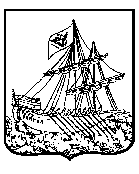 